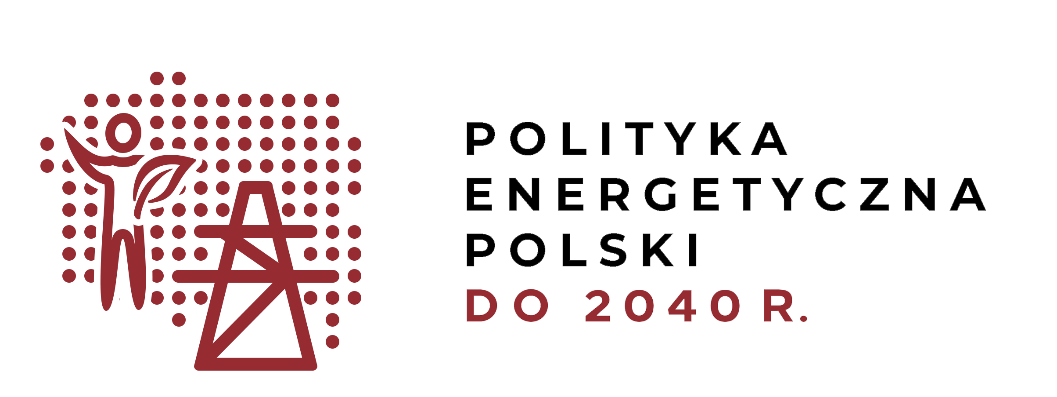 WprowadzenieNiniejszy dokument stanowi załącznik nr 2 do Polityki energetycznej Polski do 2040 r. (PEP2040). Dokument składa się z dwóch rozdziałów przedstawiających wnioski z dwóch analiz. Wyniki przedstawione rozdziale 1 stanowią prognozy rozwoju sektora paliwowo-energetycznego w horyzoncie 20-letnim w scenariuszu zrównoważonych wzrostów cen uprawnień do emisji CO2, zbieżnych z prognozami Międzynarodowej Agencji Energii. Krajowy plan na rzecz energii i klimatu na lata 2021–2030 (KPEiK), przekazany do Komisji Europejskiej 30 grudnia 2019 r., wskazuje te same prognozy, które zaprezentowano w niniejszym rozdziale.W rozdziale 2 zamieszczono wnioski z wyników analizy dla sektora elektroenergetycznego, w których założono scenariusz wysokich cen uprawnień do emisji CO2 oraz uwzględniono koszty środowiskowe i systemowe. Potrzeba przygotowania dodatkowej analizy wynikła z dynamicznie zmieniającego się otoczenia regulacyjnego oraz ekonomicznego w Polsce i UE, a także jest efektem zgłoszonych uwag podczas procesu konsultacji PEP2040. Szczególnie istotnym czynnikiem determinującym załączone prognozy jest przyjęcie przez Unię Europejską (UE) w grudniu 2019 r. ogólnoeuropejskiego celu osiągnięcia całkowitej neutralności klimatycznej w 2050 r., stanowiącego podwyższenie ambicji porozumienia paryskiego, które obliguje do osiągnięcia równowagi między emisjami i pochłanianiem gazów cieplarnianych w drugiej połowie XXI w. Polska poparła cel kierunkowy dla UE, zwracając jednak uwagę na konieczność uwzględnienia wyjątkowej pozycji startowej naszego kraju, która wymaga wytyczenia oddzielnej drogi realizacji celu porozumienia paryskiego. Następnie, Komisja Europejska (KE) podjęła prace nad podniesieniem celu redukcji emisji gazów cieplarnianych (GHG, ang. greenhouse gases) na rok 2030 z 40% do co najmniej 55% w odniesieniu do 1990 r. Wagę tych zamierzeń podkreśla plan ustanowienia tzw. Europejskiego Zielonego Ładu, który zastępuje Strategię Europa 2020 w roli głównej inicjatywy o charakterze strategicznym dla UE. Zobowiązanie polityczne zawarte w Komunikacie nt. Europejskiego Zielonego Ładu oraz Konkluzjach Rady Europejskiej z 11 grudnia 2020 r. ma zostać przekształcone w zobowiązanie prawne po przyjęciu przez Parlament Europejski i Radę wniosku ustawodawczego w sprawie Europejskiego prawa o klimacie, przedstawionego przez KE 4 marca 2020 r. W oparciu o ww. zmiany dokonano analizy zmiany bilansu elektroenergetycznego w sytuacji zaostrzonych mechanizmów wdrażania polityki klimatyczno-energetycznej, czego wyrazem jest podwyższenie prognoz cen uprawnień do emisji CO2, które mają kluczowe znaczenie dla kształtowania miksu. Prognozy, które zamieszczono w rozdziale 2 są spójne z prognozami przedstawionymi w wariancie strategicznym w Programie polskiej energetyki jądrowej, przyjętym przez Radę Ministrów w dn. 2 października 2020 r.Wnioski z analiz prognostycznych dla sektora paliwowo-energetycznego z uwzględnieniem zrównoważonych wzrostów cen uprawnień do emisji CO2 ZałożeniaAnalizy oparto na prognozach rozwoju gospodarczego Polski opracowanych przez Ministerstwo Finansów. Do długookresowych prognoz cen uprawnień do emisji CO2 wykorzystano opracowania Międzynarodowej Agencji Energii oraz prognozy Komisji Europejskiej towarzyszące scenariuszowi referencyjnemu rozwoju sektora energetycznego z 2016 r. (tj. wytyczne KE do założeń prognostycznych do zintegrowanych krajowych planów na rzecz energii i klimatu). Potencjał rozwoju poszczególnych technologii oraz ich przyszłych kosztów został określony z uwzględnieniem szerokiego wachlarza bibliograficznego.Prognozy uwzględniają decyzje polityczne, które jako założenia analityczne stanowią wartości brzegowe – np. wymuszono konieczność realizacji zobowiązań unijnych w zakresie udziału OZE w bilansie energetycznym. Model dobiera źródła wytwórcze według efektywności kosztowej, ale uwzględnia także warunki bezpieczeństwa pracy sieci. Oznacza to, że nawet gdyby jedna z technologii OZE (zależnych od warunków pogodowych) była znacząco tańsza niż inne dostępne, model nie wybierze tych źródeł jako jedyne, ze względu na brak pewności ich wykorzystania. W takiej sytuacji musi być dobrane źródło, które będzie stanowiło rezerwę dla jednostek OZE. Ponadto ze względu na warunki techniczne ograniczone jest tempo przyłączania źródeł poszczególnych technologii do sieci elektroenergetycznej. Główne założenia przyjęte w analizach:Przyjęto ścieżki wzrostu PKB opublikowane przez Ministerstwo Finansów – w okresach pięcioletnich przyjęto wzrost o 2,1–3,6% średniorocznie; przy czym za tworzenie wartości dodanej odpowiadać będą głównie usługi i przemysł;Przyjęto projekcję demograficzną Głównego Urzędu Statystycznego (GUS), która zakłada spadek liczby ludności z obecnych ok. 38 do 36,5 mln w 2040 r.; Projekcję dotyczącą dochodu rozporządzalnego oparto na danych GUS dotyczących budżetów gospodarstw domowych oraz na ścieżkach wzrostu PKB – z prognozy wynika, że dochód rozporządzalny gospodarstw domowych z 2015 r. ulegnie niemalże podwojeniu do 2040 r., co odzwierciedla poprawę sytuacji materialnej społeczeństwa oraz determinuje krajowy wzrost zapotrzebowania na energię;Ze względu na konieczność zachowania spójności ze scenariuszami (ODN i PEK) opracowywanymi do Krajowego planu na rzecz energii i klimatu na lata 2021–2030 zdecydowano o wykorzystaniu prognoz z 2017 r. Ministerstwa Finansów i Międzynarodowej Agencji Energii tj. starszych niż najnowsze dostępne. Niemniej jednak, różnice pomiędzy długoterminowymi projekcjami MF oraz MAE z 2017 i 2018 r. nie powodują istotnych zmian w wynikach analiz prognostycznych dla sektora paliwowo-energetycznego.Ponadto przyjęto założenie, że Polska zrealizuje:zobowiązania wynikające z regulacji unijnych i umów międzynarodowych w zakresie redukcji emisji zanieczyszczeń, wzrostu udziału odnawialnych źródeł energii (OZE), poprawy efektywności energetycznej, bezpieczeństwa dostaw energii oraz budowy jednolitego rynku energii; działania określone dla obszaru energia w Strategii na rzecz odpowiedzialnego rozwoju do roku 2020 (z perspektywą do 2030 r.) w celu poprawy bezpieczeństwa energetycznego, wzrostu efektywności energetycznej, rozwoju techniki oraz restrukturyzacji sektora górnictwa węgla kamiennego. W zakresie zasobów energetycznych wykorzystano następujące założenia:węgiel kamienny: udokumentowane zasoby bilansowe złóż węgla kamiennego wg stanu na dzień 31.12.2018 r. wynoszą 61 436 mln t. Prawie 70% zasobów wszystkich zasobów to węgle energetyczne, a ok. 30% to węgle koksujące, a inne typy węgli stanowią około 1,28% wszystkich zasobów węgla. Zasoby złóż zagospodarowanych stanowią obecnie 37,9% zasobów bilansowych i wynoszą 22 308 mln t. Zasoby przemysłowe kopalń, ustalone w projektach zagospodarowania złoża (pzz), wynosiły na koniec 2018 r. 3 605,45 mln t. W pracy przyjęto, że przyszłe zapotrzebowanie będzie pokrywane w możliwym zakresie węglem krajowym i uzupełniane importem;węgiel brunatny: geologiczne zasoby bilansowe węgla brunatnego wg stanu na 31.12.2018 r. wynoszą 23 316,5 mln t, z czego większość, czyli 23 315 mln t stanowią węgle energetyczne. Zasoby przemysłowe węgla brunatnego wg stanu na koniec 2016 r. wyniosły 1 064,6 mln t. Ze względu na właściwości, węgiel brunatny jest wykorzystywany w niewielkiej odległości od wydobycia, dlatego w analizach nie jest brany pod uwagę import/eksport;gaz ziemny: stan wydobywalnych zasobów bilansowych gazu ziemnego na dzień 31.12.2018 r. wyniósł 139,9 mld m3. Całkowite zasoby wydobywalne zagospodarowanych złóż gazu ziemnego wyniosły w analizowanym roku 89,9 mld m3, co stanowi 64% ogólnej ilości zasobów wydobywalnych. Zasoby przemysłowe złóż gazu ziemnego w 2018 r. kształtowały się na poziomie 66,64 mld m3. Krajowe zasoby gazu stanowią jedynie uzupełnienie dla importu gazu – w 2018 r. wydobyto ok. 4 mld m3 , a przywóz gazu ziemnego do Polski w 2018 r. wyniósł 14,95 mld m3. Przyjęto, że utrzymane będą działania, zmierzające do umożliwienia w przyszłości pozyskiwania surowca z różnych kierunków, w tym zwiększenia wydobycia własnego;ropa naftowa: stan wydobywalnych zasobów ropy naftowej na dzień 31.12.2018 r. wyniósł 22,56 mld m3. Całkowite zasoby wydobywalne zagospodarowanych złóż ropy naftowej wyniosły w analizowanym roku 221,15 mld m3. Podobnie jak w przypadku gazu ziemnego, pokrycie zapotrzebowania na ten nośnik energii odbywa się przede wszystkim dostawami zza granicy.paliwo jądrowe: Polska nie posiada złóż rudy uranowej w ilości, dla której byłoby obecnie opłacalne wydobycie, choć nie wyklucza się w przyszłości eksploatacji tych złóż, także źródeł niekonwencjonalnych. Na rynku światowym paliwo jądrowe jest powszechnie dostępne – jego dostępność jest gwarantowana międzynarodowymi umowami, a ceny pozostaną na stabilnym poziomie;biomasa, biogaz rolniczy, biogaz pozostały: przyjęto, że potencjał techniczny uwzględniający biomasę stałą leśną, z rolnictwa (uprawy energetyczne, produkty uboczne i odpady z rolnictwa i przetwórstwa rolno-spożywczego), przetwórstwa spożywczego oraz biogazu wynosi na ok. 610 PJ/rok w 2020 r. i 910 PJ/rok w 2030 r., choć potencjał rynkowy jest mniejszy; geotermia, pompy ciepła: teoretyczne zasoby energii geotermalnej w Polsce są nieograniczone, jednakże stosunkowo niewiele jest w miejsc, w których jej zastosowanie jest uzasadnione ekonomicznie. Podobnie zasoby energii cieplnej możliwej do pobrania przy pomocy pomp ciepła są ograniczone przede wszystkim względami ekonomicznymi, jednakże następuje ich popularyzacja w wykorzystaniu indywidualnym. Potencjał wykorzystania ciepła skał głębokich oceniono w perspektywie 2030 r. na 45 PJ rocznie oraz 105 PJ w 2040 r. Takie same potencjały określono dla pomp ciepła;woda: potencjał energetyki wodnej w Polsce jest niewielki i wynosi ok. 30 PJ/rok (8 TWh/rok), przy czym obecnie wykorzystywane jest ok. 25%;wiatr: potencjał rynkowy farm wiatrowych na lądzie (ang. on-shore) oceniono na ok. 10 GW mocy zainstalowanej, zaś farm na morzu (ang. off-shore)– ok. 8–10 GW do 2040 r.;słońce: realny potencjał instalacji słonecznych oceniono na ok. 7 GW do 2030 r. i aż 16 GW do 2040 r. Znaczna część potencjału w zakresie technologii słonecznych występuje w mikroinstalacjach.Poniżej zaprezentowane zostały prognozy cen paliw w imporcie, cen uprawnień do emisji, parametrów techniczno-ekonomicznych poszczególnych technologii wykorzystywanych w sektorze energii. Następnie zaprezentowano prognozy zużycia energii pierwotnej i finalnej, produkcji i zużycia paliw i energii. W dalszej kolejności przedstawiono prognozy dotyczące zużycia energii z odnawialnych źródeł, wytwarzania ciepła sieciowego oraz z zakresu energii elektrycznej – wycofania mocy, prognozowanej struktury mocy zainstalowanej i wytwarzania energii elektrycznej, a także cen energii elektrycznej. Wskazano także projekcje nakładów inwestycyjnych w sektorze energetycznym, jakich wymaga realizacja niniejszego scenariusza.Prognoza cen paliw w imporcie do Unii EuropejskiejDo obliczeń modelowych projekcji cen paliw w imporcie do UE wykorzystano prognozy Międzynarodowej Agencji Energii (MAE) – WEO 2017, scenariusz „New Policies”. Prognozy te posłużyły jako podstawa do określenia trendów rozwoju projekcji cen paliw na rynku krajowym. Prognozy wskazują wzrost cen wszystkich surowców. Prognozy zostały zestawione poniżej w tabeli i przedstawione na wykresie. Tabela 1. Prognozy ceny paliw w imporcie do UE [EUR’2016/GJ]Źródło: ARE S.A. na podstawie BŚ, MFW, KE oraz scenariusza „New Policies” MAE z 2017 r.Rysunek 1. Prognozy ceny paliw w imporcie do UE [EUR’2016/GJ]Prognoza cen uprawnień do emisji CO2 w systemie EU ETSDo dalszych analiz przyjęto projekcje cen uprawnień do emisji CO2 (EUA, ang. European Union Allowance) w europejskim systemie handlu uprawnieniami do emisji CO2 (EU ETS, ang. European Union Emissions Trading System) według prognoz Międzynarodowej Agencji Energii (WEO2017, scenariusz „New Policies”). Założone ceny uprawnień do emisji do 2030 r. są kierunkowo zbieżne z wytycznymi KE w zakresie stosowania wskaźników na potrzeby zintegrowanych planów na rzecz energii i klimatu. Pomimo znaczącego wzrostu cen uprawnień do emisji CO2 w 2018 r., KE nie wskazała w 2019 r. zaktualizowanych (wyższych) prognoz cen EUA do wykorzystania w ramach prac analitycznych do krajowych planów. Założono, że cena EUA w systemie EU ETS, będzie stopniowo wzrastać do 40 EUR'2016/t CO2 w 2040 r. Prognozy zestawiono w tabeli poniżej. Tabela 2. Prognoza ceny uprawnień do emisji CO2 w systemie EU ETS [EUR’2016/tCO2]Źródło: opracowanie własne ARE S.A. na podstawie MAE, KE, Thomson Reuters, KfW BankengruppePrognoza parametrów techniczno-ekonomicznych technologii wykorzystywanych w sektorze energiiW tabeli poniżej zestawiono parametry techniczne i ekonomiczne nowych jednostek wytwórczych i przesyłowych. Wartości te zostały przyjęte w procesie prognozowania struktury produkcji i mocy elektrycznych. Tabela 3. Parametry techniczno-ekonomiczne technologii wytwarzania i przesyłowych*włącznie z transportem i magazynowaniem CO2W tabeli wykorzystano następujące skróty:CHP 	– kogeneracja, skojarzone wytwarzanie ciepła i energii elektrycznej ang. combined heat and powerPC 	– elektrownie kondensacyjne z kotłami pyłowymi na węgiel kamienny, ang. pulverized coalPL 	– elektrownie kondensacyjne z kotłami pyłowymi na węgiel brunatny, ang. pulverized ligniteCCS 	– sekwestracja (wychwytywanie i składowanie) dwutlenku węgla, ang. carbon capture and storageGTCC 	– elektrownie gazowo-parowe na gaz ziemny, ang. gas turbine combined cycleIGCC 	– elektrownie spalające gaz ze zintegrowanej z elektrownią instalacji zgazowania węgla kamiennego, ang. integrated gasification combined cycleFBC 	– elektrownie z kotłami fluidalnymi, ang. fluidized bed combustionPWR 	– reaktor wodny ciśnieniowy, ang. pressurized water reactorSN 	– średnie napięcia NN 	– najwyższe napięcia WN	– wysokie napięcia↓	– oznacza prawdopodobny spadek kosztów w kierunku liczby po prawej stronie strzałkiŹródło: ARE S.A. na podstawie:World Energy Outlook, International Energy Agency, Paris 2016;WEIO 2014-Power Generation Investment Assumptions, International Energy Agency, Paris 2014;The Power to Change: Solar and Wind Cost Reduction Potential to 2025", International Renewable Energy Agency, Bonn 2016;Energy and Environmental Economics – "Recommendations for WECC’s 10- and 20-Year Studies", San Francisco 2014;World Energy Perspective Cost of Energy Technologies, World Energy Council, Project Partner: Bloomberg New Energy Finance, 2013;Lazard's Levelized Cost of Energy Analysis – Version 9.0, Lazard, New York 2015;Scenarios for the Dutch electricity supply system, Frontier Economics, London 2015;Energy Technology Reference Indicator projections for 2010–2050, European Commission JRC Institute for Energy and Transport, Brussels 2014;Projected Cost of Generating Electricity 2015 Edition, International Energy Agency, Nuclear Energy Agency, Organization for Economic Co-operation and Deployment, Paris, 2015Cost and Performance Characteristics of New Generating Technologies, Annual Energy Outlook 2016, U.S. Energy Information Administration, Washington 2016.Prognoza zużycia energii pierwotnej i finalnego zużycia energiiW tabeli oraz na rysunku poniżej zestawiono historyczne i prognozowane zużycie energii pierwotnej i finalnego zużycia w kraju. Prognoza wskazuje realizację celu na 2020 r. tj. osiągnięcie wartości zapotrzebowania na energię pierwotną w kraju na poziomie 96,4 Mtoe. Następnie prognozowany jest spadek do poziomu 90,7 Mtoe w 2030 r., co jest wartością zbliżoną do celu, jaki wskazano w PEP2040 – tj. zmniejszenie o 23% zużycia energii pierwotnej w stosunku do prognoz na ten rok wg PRIMES 2007. Finalne zużycie energii zachowuje podobną prawidłowość, jak w przypadku energii pierwotnej. Tabela 4. Prognoza zużycia energii pierwotnej i finalnej ogółem [ktoe] Źródło: Opracowanie własne ARE S.A., EurostatRysunek 2. Prognoza zużycia energii pierwotnej i finalnej ogółem [ktoe]Warto zwrócić uwagę na to, jak zużycie energii finalnej będzie rozkładać się w podziale na sektory gospodarki. Największe różnice można zaobserwować w okresie 2015–2020 i dotyczą transportu. Po 2020 r. we wszystkich sektorach przewiduje się spadek wykorzystania energii, poza sektorem usług, gdzie następuje niewielki wzrost. Kluczową rolę w ograniczeniu zużycia energii finalnej w transporcie jest popularyzacja elektromobilności.Tabela 5. Prognoza zużycia energii finalnej w podziale na sektory [ktoe]Źródło: Opracowanie własne ARE S.A., EurostatRysunek 3. Prognoza zużycia energii finalnej w podziale na sektory (bez zużycia nieenergetycznego)Istotnych informacji dostarcza także dekompozycja zużycia energii finalnej w podziale na paliwa i nośniki. Następują stopniowe zmiany w strukturze paliwowej zużycia energii finalnej. Po 2020 r. odnotowuje się wzrost przede wszystkim w zużyciu energii elektrycznej, na co wpływ ma wzrost gospodarczy i elektryfikacja transportu. W bilansie wzrost odnotowuje się także w odnawialnych źródłach energii – wzrost zużycia biomasy stałej, energii ziemi i słońca (kolektory słoneczne, pompy ciepła, źródła geotermalne). Spadek wykorzystania biopaliw po 2025 r. wynika z popularyzacji elektromobilności.W PEP2040 założono popularyzację ciepłownictwa sieciowego. Prognozy nie wskazują przyrostu zużycia energii finalnej w tym obszarze ze względu na poprawę efektywności energetycznej wytwarzania energii, jak również spadek jednostkowego wykorzystania ciepła przez podmioty dzięki termomodernizacji i rygorystycznym normom efektywnościowym w nowym budownictwie. W prognozach zużycia energii finalnej spadek zapotrzebowania na węgiel kamienny związany jest głównie z postępującym stopniowo procesem unowocześniania zakładów produkcyjnych (w sektorze przemysłu), jak również przechodzenia na paliwa i nośniki takie jak: gaz, energia elektryczna, czy OZE. W następnej kolejności na spadek zużycia węgla wpływać będzie również proces wymiany starych, nieefektywnych kotłów zasypowych w gospodarstwach domowych. Prognoza uwzględnia założenie, że wszystkie nowe kotły spełniają wymagania klasy V emisyjności. Tabela 6. Prognoza zużycia energii finalnej w podziale na paliwa i nośniki [ktoe]Źródło: Opracowanie własne ARE S.A., EurostatRysunek 4. Prognoza zużycia energii finalnej w podziale na paliwa i nośniki [ktoe]Oszczędności energii końcowejPoniżej zamieszczono szczegółowe informacje w sprawie metod i środków stosowanych w Polsce służących wdrożeniu art. 7 dyrektywy 2012/27/UE w sprawie efektywności energetycznej (EED). Obliczenie wielkości wymaganych oszczędności energii, które mają zostać osiągnięte w całym okresie od dnia 1 stycznia 2021 r. do dnia 31 grudnia 2030 r. Wytyczne w jaki sposób należy obliczyć łączną wielkość nowych oszczędności energii końcowej, które mają zostać osiągnięte w ramach obowiązku obejmującego okres 2021–2030, oraz specyfikacja zestawów danych statystycznych, które mogą być wykorzystywane zostały przedstawione w dokumencie pn. „Zalecenie Komisji dotyczące transpozycji obowiązków oszczędności energii na podstawie dyrektywy w sprawie efektywności energetycznej”. Wartość uśrednionego rocznego zużycia energii końcowej oraz bazy, od której obliczane będą oszczędności energii przedstawiono w tabeli poniżej, wg danych Eurostatu. Wartości zużycia energii końcowej posłużą do wyznaczenia oszczędności energii.Tabela 7. Zużycie energii końcowej wg danych Eurostatu w latach 2016–2018 [ktoe]Źródło: opracowanie własne na podstawie Eurostat Łączna wielkość skumulowanych oszczędności energii końcowej, która ma zostać osiągnięta zgodnie z art. 7 ust. 1 lit. b) dyrektywy 2012/27/UEŁączne oszczędności końcowego zużycia energii, które mają zostać osiągnięte w ramach systemu zobowiązującego do efektywności energetycznej lub dzięki alternatywnym środkom z dziedziny polityki muszą być, zgodnie z art. 7 ust. 1 akapit pierwszy lit. b) dyrektywy 2012/27/UE, równoważne co najmniej nowym oszczędnościom w każdym roku od dnia 1 stycznia 2021 r. do dnia 31 grudnia 2030 w wysokości 0,8% rocznego zużycia energii końcowej, uśrednionego dla ostatnich trzech lat przed dniem 1 stycznia 2019 r. (średnia 69 741 ktoe).Ponadto zgodnie z koncepcją okresu obowiązywania przedstawioną w Zał. V pkt 2) lit. i) dyrektywy 2012/27/UE uznaje się, że każde działanie indywidualne na rzecz zwiększenia poziomu oszczędności energii przyczynia się do osiągnięcia oszczędności nie tylko w roku jego wdrożenia, ale również w kolejnych latach, aż do 2030 r. Z tego względu wymagana wielkość oszczędności może być „kumulowana” z roku na rok. Wielkość oszczędności energii, które mają zostać osiągnięte w ramach obowiązku obejmującego lata 2021–2030 została obliczona zgodnie z rozdziałem 2.1 ww. zaleceń. Wielkość oszczędności energii końcowej, którą należy osiągnąć w 2021 r. dzięki wdrażaniu przepisów art. 7, wynosi 
558 ktoe (69 741 x 0,8% x 1 rok). W 2022 r. wielkość oszczędności energii wynosi (69 741 x 0,8% x 2 lata) kumulacyjne 1 116 ktoe (w tym 558 ktoe zaliczone z poprzedniego roku). Obliczenia przeprowadzono w odniesieniu do każdego kolejnego roku, aż do 2030 r., kiedy to łączna wielkość wymaganych oszczędności energii finalnej wynosi 5 580 ktoe (69 741 x 0,8% x 10 lat). Natomiast łączna wielkość oszczędności energii końcowej, rozumianej jako wielkość oszczędności energii końcowej kumulowana z roku na rok, którą należy osiągnąć ogółem w latach 2021–2030, wynosi 30 690 ktoe. Mechanizm przedstawia tabela poniżej.Tabela 8. Oszczędności energii finalnej, jakie należy osiągnąć w latach 2021–2030 – roczne i skumulowane (na podstawie zapisów dyrektywy EED) [ktoe]Dane wykorzystane do obliczenia zużycia energii końcowej oraz źródła tych danychZużycie energii końcowej, będące podstawą, od której dokonano obliczenia oszczędności energii, zostało przyjęte na podstawie ww. kategorii (FEC2020–2030) w zbiorze danych Eurostatu. W odniesieniu do danych statystycznych wykorzystywanych przy obliczaniu wymaganej wielkości oszczędności energii końcowej, w rozdziale 2.2.1 Zalecenia Komisji stwierdza się, że wszystkie elementy, które są wymagane zgodnie z art. 7 ust. 1 akapit pierwszy lit. b) dyrektywy 2012/27/UE, zostały zawarte w odpowiedniej kategorii Eurostatu, tj. w kategorii „zużycie energii końcowej – Europa w latach 2020–2030” (kod FEC2020–2030). Ta szczególna kategoria w zbiorze danych statystycznych Eurostatu została ustanowiona w odniesieniu do wkładu państw czlonkowskich w efektywność energetyczną oraz obowiązku oszczędności energii. Eurostat dokonał zmiany bilansu energetycznego na podstawie międzynarodowych zaleceń dotyczacych statystyki energii opublikowanych przez Komisję Statystyczną. Wielkości wymaganych oszczędności energii z wykorzystaniem możliwości przewidzianych w art. 7 ust. 2 dyrektywy 2012/27/UEZgodnie z art. 7 ust. 2 dyrektywy 2012/27/UE państwa członkowskie mogą skorzystać z możliwości obliczenia wymaganej wielkości oszczędności energii w jeden lub więcej z następujących sposobów:stosując roczny wskaźnik oszczędności w odniesieniu do sprzedaży energii odbiorcom końcowym lub w odniesieniu do zużycia energii końcowej, uśredniony dla ostatnich trzech lat przed dniem 1 stycznia 2019 r.;wyłączając z podstawy obliczeń, częściowo lub w całości, energię zużytą w transporcie; korzystając z którejkolwiek z opcji określonych w art. 7 ust. 4 dyrektywy 2012/27/UE.Jednocześnie (zgodnie z art. 7 ust. 3 dyrektywy 2012/27/UE) w przypadku gdy państwa członkowskie korzystają z ww. możliwości ustalają one:własny roczny wskaźnik oszczędności energii; orazwłasny obliczeniowy poziom bazowy oraz wielkość energii zużytej w transporcie wyłączonej z obliczenia [ktoe]. Polska skorzysta z możliwości przewidzianej w art. 7 ust. 2 lit. b) dyrektywy, aby wyłączyć z podstawy obliczeń, przeprowadzanych zgodnie z art. 7 ust. 1 akapit pierwszy lit. b) dyrektywy 2012/27/UE, w całości energię końcową zużytą w transporcie. W związku z tym na podstawie zbioru danych statystycznych Eurostat obliczone zostało średnioroczne zużycie energii końcowej w transporcie. Obliczenia przeprowadzono w oparciu o dane statystyczne z trzech lat (2016, 2017 i 2018) przed dniem 1 stycznia 2019 r. [w ktoe], które wskazano w tabeli 39 na początku tego podrozdziału. Tabela 9. Wielkość oszczędności energii po wyłączeniu zużycia energii w transporcieTabela 10. Zestawienie oszczędności i wskaźnika do określenia oszczędności energii końcowejRoczne oszczędności ustalone przy użyciu własnego wskaźnika wynoszą 563 ktoe, co przekracza minimalny wymagany poziom tj. 558 ktoe (patrz tabela 10). W drugim okresie objętym obowiązkiem na podstawie art. 7 ust. 1 lit. b) dyrektywy 2012/27/UE nie przewiduje się zastosowania wariantów, o których mowa w art. 7 ust. 4 lit. b)-g) dyrektywy 2012/27/UE. Zatem pkt 2 lit. d) i e) załącznika III do dyrektywy 2012/27/UE nie ma w tym przypadku zastosowania.Prognoza krajowej produkcji energii z podziałem na rodzaj paliwaTabela 10. przedstawia wielkość krajowej podaży paliw i nośników energii. Poniżej zestawiono wnioski wynikające z osiągniętych wyników.Wydobycie węgla kamiennego (bez węgla koksującego) w latach 2015–2030 ulega umiarkowanemu spadkowi – z poziomu 32,1 Mtoe do 22,6 Mtoe (w jednostkach naturalnych jest to odpowiednio: 59,6 mln t i 41,6 mln t). W okresie 2030–2040 przewidywany poziom wydobycia węgla kamiennego ulega bardzo istotnemu obniżeniu do 16,2 Mtoe (29,8 mln t). Ograniczenie produkcji węgla w tym wypadku wiąże się ze spadkiem zapotrzebowania we wszystkich sektorach gospodarki krajowej. Po 2030 r. przewiduje się przyspieszenie procesu trwałych odstawień z krajowego systemu elektroenergetycznego wyeksploatowanych węglowych jednostek wytwórczych. Budowa nowych bloków opalanych węglem (oprócz tych, co do których decyzja inwestycyjna została już podjęta) będzie utrudniona w warunkach wzrostu cen uprawnień do emisji CO2, ciągle zaostrzających się wymagań środowiskowych oraz kierunków polityki klimatyczno-energetycznej UE, w tym prac nad taksonomią. Technologie węglowe wyposażone w instalacje CCS mogą być konkurencyjne, ale w warunkach wysokich cen uprawnień do emisji CO2 przekraczających 50 EUR/t.Spadek popytu na węgiel w sektorze przemysłu następuje głównie w wyniku procesu unowocześniania procesów produkcyjnych. W gospodarstwach domowych i usługach – w ramach walki ze smogiem – następować będzie stopniowa wymiana nieefektywnych kotłów zasypowych na kotły spełniające najwyższe normy środowiskowe (o wysokich sprawnościach przemian energetycznych) oraz zamiana technologii węglowych na bardziej przyjazne środowisku (ciepło systemowe, OZE, gaz ziemny). Wydobycie węgla koksującego ulegnie nieznacznemu spadkowi z ok. 10 Mtoe do 8,5 Mtoe. Produkcja węgla brunatnego spada po 2030 r. Do prognoz przyjęto uruchomienie odkrywki Złoczew, której zasoby są wykorzystane przez zmodernizowane bloki Elektrowni Bełchatów. Ze względów ekonomicznych nie powstają żadne nowe jednostki wytwórcze na węgiel brunatny, poza obecnie budowanym blokiem w Turowie (450 MW).Wydobycie ropy naftowej utrzyma się na stałym (stosunkowo niewielkim) poziomie (ok. 1 Mtoe), podobnie jak krajowe wydobycie gazu ziemnego (ok. 3,6 Mtoe).Wzrost produkcji krajowej biopaliw (głównie HVO/COHVO I generacji) następuje do 2025 r., ze względu na rosnące zapotrzebowanie w sektorze transportowym oraz właściwościami tych substancji, umożliwiającymi zastępowanie nimi paliw konwencjonalnych bez znaczących ograniczeń technicznych. Jednakże ze względu na popularyzację elektromobilności może nastąpić spadek wykorzystania biopaliw po 2025 r.W latach 2015–2040 przewiduje się wzrost pozyskania biomasy stałej o 62% – to wzrost dość istotny, w znacznym stopniu wykorzystujący potencjał krajowy. Zapotrzebowanie na biomasę będzie rosło we wszystkich sektorach. 
Wraz ze wzrostem cen uprawnień do emisji CO2, w sektorze elektroenergetycznym i ciepłowniczym rosła będzie opłacalność wykorzystania biomasy. W gospodarstwach domowych oraz usługach większe niż do tej pory wykorzystanie biomasy wiązać się będzie z zastępowaniem starych pieców węglowych nowoczesnymi, opalanymi pelletem.Tabela 11. Prognoza produkcji krajowej z podziałem na rodzaj paliwa [ktoe] Źródło: Opracowanie własne ARE S.A.Prognoza zużycia krajowego brutto paliw i energiiPrognoza krajowego zużycia brutto poszczególnych paliw i energii wskazuje na zmiany zapotrzebowania niemal wszystkich paliw i nośników energii. Poniżej zaprezentowano najistotniejsze wnioski w tym zakresie:Krajowe zużycie energii elektrycznej wzrośnie w latach 2015–2030 o 22% oraz 37% w latach 2015–2040. Średnioroczne tempo wzrostu tej kategorii wynosi w całym rozpatrywanym okresie prognozy ok. 1,5%. Zużycie energii elektrycznej wzrasta we wszystkich sektorach. Usługi, jako najszybciej rozwijający się sektor gospodarki, odznaczać się będą największym tempem wzrostu konsumpcji energii elektrycznej, gdyż zwiększać się będzie wykorzystanie urządzeń, w tym klimatyzacyjnych. Zużycie w gospodarstwach domowych będzie rosnąć w sposób umiarkowany – rosnący poziom dobrobytu, coraz większa liczba mieszkań i bogatsze wyposażenie w urządzenia oraz intensywność ich wykorzystania są neutralizowane zmniejszającą się elektrochłonnością tych urządzeń. Wzrost zużycia energii elektrycznej w przemyśle wiązał się będzie głównie z rosnącą produkcją wyrobów przemysłowych oraz unowocześnianiem i mechanizacją zakładów produkcyjnych. Zwiększenie popytu przez transport będzie związane z poprawą jakości usług pasażerskich przewozów kolejowych i wzrostem popularności tej gałęzi transportu, a w transporcie drogowym z rozwojem elektromobilności.Przewiduje się spadek krajowego zużycia węgla kamiennego i brunatnego w rezultacie realizacji dotychczasowej polityki energetyczno-klimatycznej i ograniczania zużycia węgla w gospodarstwach domowych. Spadek zużycia węgla w elektroenergetyce i ciepłownictwie istotnie przyspiesza w okresie 2030–2040.Przewiduje się niewielki spadek zużycia ropy naftowej i produktów naftowych w latach 2020–2040. Siłą sprawczą utrzymania zapotrzebowania w tym sektorze jest wzrost gospodarczy, ale czynnikiem hamującym jest poprawa efektywności wynikająca z postępu technologicznego, podejmowane działania na rzecz lepszej organizacji usług przewozowych oraz rozwój infrastruktury transportowej (sieci autostrad i dróg ekspresowych).Wzrost wykorzystania gazu ziemnego będzie wynikał ze zwiększenia wykorzystania tego paliwa w wytwarzaniu energii elektrycznej i cieplnej, w tym jako moce regulacyjne i rezerwowe, a także w celu poprawy jakości powietrza, jako paliwo o zdecydowanie niższej emisyjności niż węgiel.Przewiduje się dalszy stopniowy wzrost zapotrzebowania na odnawialne nośniki energii takie jak: biomasa, biogaz, odnawialne odpady komunalne i przemysłowe. Tylko zużycie biopaliw odnotuje spadek po 2025 r.Tabela 12. Prognoza krajowego zużycia brutto paliw i energii [ktoe]Źródło: Opracowanie własne ARE S.A., EurostatPrognoza importu netto z podziałem na paliwaPoniżej zestawiono prognozę salda importowo-eksportowego dla kluczowych paliw i nośników energii.Choć od 2014 r. obserwowane są tendencje do wzrostu udziału energii elektrycznej sprowadzanej z zagranicy (ze względu na rosnące zdolności importowo-eksportowe oraz intensywne dotowanie niedyspozycyjnych OZE w krajach sąsiadujących), należy się spodziewać, że trend ten odwróci się w latach 20. XXI w., kiedy ceny energii na rynkach europejskich wzrosną. Będzie to skutkiem zakończenia procesu likwidacji elektrowni jądrowych w Niemczech (2023 r.) oraz wycofania i wymiany konwencjonalnych zdolności wytwórczych w UE zapewniających stabilne i pewne dostawy energii. Mając na uwadze dużą niepewność co do kształtowania cen energii, brak odpowiedzialności Polski za dostępność energii z innych państw, a także spodziewany wzrost konkurencyjności energii elektrycznej wytwarzanej w kraju w dalszym horyzoncie prognozy przyjęto zerowe saldo importowo-eksportowe energii elektrycznej.Oceniono, że na niewielką skalę Polska będzie eksporterem węgla kamiennego oraz importerem węgla koksującego. Utrzymany zostanie status eksportera koksu.Z modelowania wynika stały poziom importu ropy naftowej i wzrost importu gazu ziemnego w przyszłości. Negatywną konsekwencją zwiększenia udziału gazu w krajowej strukturze zużycia energii jest pogorszenie wskaźnika samowystarczalności energetycznej, niemniej jednak wykorzystanie gazu jest istotne dla pracy systemu elektroenergetycznego, dla gospodarki i ograniczenia emisji CO2 i zanieczyszczeń. W wyniku wdrożenia energetyki jądrowej do krajowego systemu elektroenergetycznego konieczny będzie import paliwa jądrowego.Zaprognozowano wzrost importu netto biopaliw i biomasy stałej, co wynika z warunków ekonomicznych pozyskiwania surowców niezbędnych do realizacji celu w zakresie zużycia energii ze źródeł odnawialnych.  Tabela 13. Saldo importowo-eksportowe netto [ktoe]„-” oznacza eksport, „+” oznacza importŹródło: Opracowanie własne ARE S.A., EurostatPrognoza zużycia energii końcowej brutto ze źródeł odnawialnychZaprezentowane w niniejszym podrozdziale trajektorie krajowego i sektorowego udziału OZE zakładają realizację zadań wskazanych w PEP2040 np. wdrożenia morskiej energetyki wiatrowej. Ponadto zaimplementowano trendy spadku nakładów technologicznych, choć uwzględniono warunki bezpieczeństwa pracy sieci elektroenergetycznej. Przyjęto, że podstawowymi mechanizmami wsparcia produkcji energii elektrycznej z OZE, funkcjonującymi w rozpatrywanym okresie będą systemy: świadectw pochodzenia (stopniowo wygaszane) oraz aukcyjny (przewidywany do końca 2035 r. dla wszystkich technologii OZE wymienionych w ustawie za wyjątkiem elektrowni wiatrowych na morzu, dla których wsparcie przewidziane jest w perspektywie wykraczającej poza horyzont PEP2040). Założono, że technologiami preferowanymi w ogłaszanych w przyszłości aukcjach na dostawy energii z OZE będą głównie źródła charakteryzujące się stabilnym trybem pracy i te, które mogą stanowić wartościowe uzupełnienie dla dotychczas zainstalowanych jednostek wytwarzania. Przyjęto założenie maksymalnego tempa budowy poszczególnych technologii, a osiągnięta ilość mocy zainstalowanej dla każdej z technologii jest wynikiem procesu optymalizacji kosztowej.Optymalizacja kosztowa, a także analiza możliwości rozwojowych oparta na dotychczasowych trendach oraz przy braku działań nadzwyczajnych wybiegających poza dotychczasowe ramy prawne, wskazuje na możliwy do osiągnięcia poziom udziału OZE w końcowym zużyciu energii brutto w 2020 r. – 15%, w 2030 r. – 23% oraz 28,5% w 2040 r. Należy zwrócić uwagę na to, że OZE stają się konkurencyjne w warunkach rosnących cen uprawnień do emisji CO2 i znacznej redukcji kosztów technologii. Sektorem, w którym udział zużycia OZE rośnie najszybciej jest sektor elektroenergetyczny, gdyż do tego sektora kierowany jest główny strumień wsparcia. Udział OZE wzrasta w tym sektorze z 22,1% w 2020 r. do 31,8% w 2030 i 39,7% w 2040 r. W sektorze ciepłownictwa i chłodnictwa, następuje wzrost udziału OZE zgodny z dyrektywą OZE o 1,1 pkt. proc. średniorocznie, jednakże jest to duże wyzwanie dla sektora, zarówno ze względu na inwestycje, jak i trudności organizacyjno-techniczne. Najistotniejsze informacje dotyczące wykorzystania OZE przedstawiono na rysunku poniżej, szczegółowe wyniki analiz znajdują się w kolejnych czterech tabelach. Wzrost wykorzystania OZE w transporcie również wiąże się z potrzebą znaczących zmian w sektorze. Występują również trudności technologiczne i organizacyjne, w szczególności ograniczenia w blendingu, czy wynikające z regulacji UE limity w wykorzystaniu biopaliw z surowców spożywczych.Rysunek 5. Prognoza zużycia energii końcowej brutto z OZE w trzech podsektorach [ktoe] oraz udział OZE w końcowym zużyciu energii bruttoTabela 14. Prognoza całkowitego i sektorowego końcowego zużycia energii brutto ze źródeł odnawialnych [ktoe] oraz udziału zużycia OZE – całkowitego i w sektorach [%]Źródło: Opracowanie własne ARE S.A., EurostatTabela 15. Prognoza wytwarzania energii końcowej brutto ze źródeł odnawialnych w sektorze elektroenergetycznym w podziale na technologie [ktoe] oraz udziału zużycia energii elektrycznej z OZE z poszczególnych technologii [%]*wartości znormalizowaneŹródło: Opracowanie własne ARE S.A., EurostatTabela 16. Prognoza zużycia energii końcowej brutto ze źródeł odnawialnych w ciepłownictwie i chłodnictwie wg źródeł [ktoe] oraz udział poszczególnych rodzajów źródeł w zużyciu energii z OZE w ciepłownictwie i chłodnictwie [%]Źródło: Opracowanie własne ARE S.A., EurostatTabela 17. Prognoza zużycia energii końcowej brutto z OZE w sektorze transportu w podziale na technologie [ktoe] oraz udział technologii w zużyciu OZE w transporcie [%]Źródło: Opracowanie własne ARE S.A., EurostatPrognozy wytwarzania energii cieplnej i skojarzanego wytwarzania energii elektrycznej i ciepłaZapotrzebowanie na ciepło sieciowe będzie wzrastać, przy czym ze względu na priorytet dla wytwarzania energii w kogeneracji spadać będzie znaczenie ciepłowni. Przytoczone wyniki prognoz bazują na założeniu większej niż - obserwowana do tej pory – intensyfikacji działań na rzecz przyłączania nowych odbiorców do sieci ciepłowniczych oraz założeniach dot. działań na rzecz termomodernizacji budynków.Tabela 18. Prognoza produkcji energii cieplnej w elektrowniach, elektrociepłowniach i ciepłowniach [TJ]Źródło: Opracowanie własne ARE S.A.W 2015 r. 66% ciepła użytkowego pochodziło z kogeneracji (CHP), natomiast pozostała część ciepła produkowana jest w kotłach wodnych (ciepłownie i kotły ciepłownicze energetyki zawodowej). Występuje więc w kraju znaczny potencjał, który może zostać wykorzystany dzięki przebudowie niespełniających wymogów środowiskowych kotłów wodnych na jednostki kogeneracyjne. Pewien potencjał mają spalarnie odpadów, ale także wykorzystanie ciepła odpadowego powstającego w instalacjach przemysłowych lub innych instalacjach generujących ciepło odpadowe.W analizach tempo rozwoju kogeneracji w Polsce określono stosownie do prognozy zapotrzebowania na ciepło użytkowe z uwzględnieniem czynników ekonomicznych oraz przy założeniu wsparcia wysokosprawnej kogeneracji. Wyniki obliczeń modelowych (patrz tabela poniżej) wskazują na stały odsetek wytwarzania energii elektrycznej w CHP, ale trzeba zauważyć, że wolumen energii elektrycznej wytworzonej w CHP będzie wzrastał. Udział ciepła wytworzonego w CHP będzie wzrastał w całym okresie, co jest związane ze zmniejszaniem wykorzystania ciepłowni bez członu elektrycznego.Przy określonych w pracy założeniach, technologią rozwijającą się najszybciej są elektrociepłownie gazowe (argumentem przemawiającym za wyborem takiego rozwiązania jest proekologiczny charakter tych jednostek, dostępność paliwa oraz konkurencyjność w warunkach rosnących cen uprawnień do emisji CO2).Tabela 19. Prognoza udziału wytwarzania energii elektrycznej w kogeneracji oraz udział wytworzenia ciepła w kogeneracji [%]Źródło: Opracowanie własne ARE S.A.Poniższy wykres wizualizuje spadek wytwarzania energii w ciepłowniach, ale także wzrost wytwarzania w ciepła w CHP, co jest niezwykle pożądanym trendem dla poprawy efektywności energetycznej. Rysunek 6. Prognoza produkcji ciepła [TJ] oraz udziału energii elektrycznej i ciepła wytworzonych w kogeneracji [%]Prognozy dotyczące energii elektrycznejPrognoza wycofań mocy wytwórczych energii elektrycznejHarmonogram wycofań istniejących jednostek wytwórczych, a także plany modernizacji zostały oparte na badaniach ankietowych przeprowadzonych wśród przedsiębiorstw energetycznych oraz informacjach pochodzących z raportów rocznych spółek energetycznych. Ponadto harmonogram wyłączeń zaimplementowany w prognostycznym modelu optymalizacyjnym opiera się na eksperckiej ocenie stanu technicznego urządzeń podstawowych (kotły, turbiny), liczby przepracowanych godzin, jak również przyznanych derogacjach oraz zasadności ponoszenia nakładów inwestycyjnych, w celu wypełnienia wymagań UE z zakresu norm emisyjnych wynikających z konkluzji BAT. Według analiz największa ilość mocy wytwórczych zostanie wycofana po 2030 r., przy czym główne źródła to elektrownie na węgiel kamienny i węgiel brunatny. W tym czasie zaobserwować można także dużą ilość odstawień elektrowni wiatrowych, co wynika z wyeksploatowania najstarszych turbin. Wycofania magazynów energii odnoszą się do instalacji pilotażowych. Rysunek poniżej obrazuje zdeterminowane oraz zakładane trwałe odstawienia jednostek wytwórczych w elektroenergetyce zawodowej i przemysłowej w latach 2016–2040.Zgodnie z szacunkami w latach 2016–2040 z eksploatacji trwale wycofanych zostanie ok. 26,5 GW mocy wytwórczych, w tym ok. 15,8 GW w grupie jednostek wytwórczych centralnie dysponowanych (JWCD) cieplnych oraz ok. 3,2 GW mocy zainstalowanej w elektrociepłowniach zawodowych z grupy jednostek wytwórczych niebędących centralnie dysponowanymi (nJWCD). Skumulowane wielkości wycofań przedstawiono w tabeli poniżej.Tabela 20. Skumulowane wielkości wycofań mocy w latach 2016–2040 [MWnetto]Źródło: Opracowanie własne ARE S.A.Rysunek 7. Prognoza trwałych odstawień jednostek wytwórczych w latach 2016–2040Źródło: Opracowanie własne ARE S.A.Prognoza ilości mocy wytwórczych energii elektrycznejWyniki przeprowadzonych analiz wskazuję stosunkowo dużą zmianę w strukturze wytwarzania energii elektrycznej w Polsce w perspektywie 2040 r. Moc osiągalna źródeł wytwarzania może wzrosnąć z ok. 46 GW w 2018 r. (37,3 GW w 2015 r.) do ok. 59 GW w 2030 r. (wzrost o ok. 58%) i do 72 GW w 2040 r., co oznacza niemal podwojenie mocy w tym okresie (93%). Stopniowo wzrasta w bilansie mocy udział źródeł odnawialnych – z 18% w 2015 r. do ok. 40% w 2030 r. i 50% w 2040 r. Wpływ na to ma w szczególności przyrost mocy fotowoltaicznych oraz mocy wiatrowych. Zwiększa się udział mocy gazowych, które mają istotne znaczenie dla bilansowania systemu elektroenergetycznego, ze względu na dużą elastyczność pracy. W strukturze mocy wytwórczych pomiędzy 2030 a 2035 r. pojawia się pierwszy blok jądrowy o mocy 1–1,6 GW (w prognozie przyjęto moc 1,3 GW pojedynczego bloku, która nie stanowi podstawy do wnioskowania o wyborze technologii). W odstępach 2–3 lat uruchamiane będą kolejne bloki o sumarycznej mocy zainstalowanej w systemie ok. 6–9 GW. Sukcesywnie wzrastać będzie także moc zainstalowana magazynów energii, ale także poziom mocy rezerwowanej w narzędziach zarządzania popytem – DSR (ang. demand side response). Wynika to z wdrażania inteligentnych sieci, wzrostu świadomości odbiorców energii, jak również spodziewanej popularyzacji agregatorów. Prognoza wskazuje natomiast zmniejszenie mocy zainstalowanej w jednostek systemowych zasilanych paliwami węglowymi, zwłaszcza po 2030 r. Dotyczy to w szczególności wyeksploatowanych jednostek węgla kamiennego, które nie będą spełniały wymogów z zakresu emisji zanieczyszczeń. Ze względu na wyższą sprawność aktualnie budowanych nowych jednostek opalanych węglem kamiennym, mogą one wytworzyć więcej energii elektrycznej przy tej samej mocy (ok. sprawność 38% vs. 45–46%). Udział w mocy zainstalowanej jednostek opalanych węglem kamiennym i brunatnym ulegnie redukcji z ok. 70% w 2015 r. do 40% w 2030 r. oraz do 19% w 2040 r. Tabela 21. Prognoza mocy osiągalnej netto źródeł wytwarzania energii elektrycznej wg technologii [MW]el. – elektrownie, ec. – elektrociepłownieŹródło: Opracowanie własne ARE S.A.Zmiana struktury paliwowej zainstalowanych mocy, szczególnie wyraźna jest po 2030 r. Związane jest to z wycofywaniem wyeksploatowanych jednostek węglowych, które zastępowane są nowymi jednostkami na węglu kamiennym (4,4 GW do 2025 r.) charakteryzującymi się wysoką sprawnością, rozwojem OZE, realizacją programu jądrowego oraz ze znaczącym wzrostem mocy jednostek gazowych (do 2040 r. może powstać prawie 2 GW w elektrowniach gazowo-parowych). Moc elektrowni na węglu brunatnym maleje wskutek wycofywania istniejących bloków. Jedyną nową inwestycję na węglu brunatnym stanowi blok o mocy netto ok. 450 MW w Turowie. Istotnie zmniejszy się również w systemie rola elektrociepłowni węglowych, ponieważ większość nowych systemowych jednostek kogeneracyjnych prawdopodobnie będą stanowić instalacje zasilane gazem ziemnym. Do 2030 r. może powstać ok. 2,5 GW tego typu nowych jednostek, dodatkowo ponad 3,5 GW w latach kolejnych do 2040 r. Zastąpią one stare ciepłownie i elektrociepłownie pracujące na węglu kamiennym oraz po 2030 r. również część obecnie pracujących elektrociepłowni gazowych. Razem z nowymi elektrowniami gazowo-parowymi zwiększą one niezbędną przy dużym udziale niesterowalnych źródeł odnawialnych (wiatrowych i słonecznych) niezawodność pracy systemu elektroenergetycznego. Wśród źródeł odnawialnych nadal będzie dominowała energetyka wiatrowa, w znacznie mniejszym udziale fotowoiltaika, biomasa, elektrownie wodne oraz biogaz. Turbiny gazowe wyodrębniono, ponieważ występują w systemie, aby zapewnić potrzebną dodatkową rezerwę i elastyczność, co oznacza, że będą uruchomiane przez niewielką ilość czasu, a tym samym wytworzą niewiele energii w ujęciu rocznym. Ujęcie ich w pozycji elektrownie gazowe, zniekształciłoby wnioskowanie o wykorzystaniu elektrowni i elektrociepłowni gazowych. Prognoza wskazuje, że moc zainstalowana elektrowni węglowych zawodowych w 2040 r. będzie stanowiła ok. połowy mocy zainstalowanych w 2015 r. (26,3 GW vs. 13,7 GW). Natomiast moce zainstalowane w technologiach odnawialnych ulegną w tym czasie kilkukrotnemu zwiększeniu (6,7 GW vs. 37,4 GW), choć współczynnik ich wykorzystania jest znacznie niższy niż w przypadku jednostek konwencjonalnych. Rysunek 8. Prognoza mocy osiągalnej netto źródeł wytwarzania energii elektrycznej wg technologii [MW]Prognoza wytwarzania energii elektrycznej wg paliw Wyniki przeprowadzonej analizy kierunków rozwoju krajowego sektora elektroenergetycznego wskazują na stopniowe zmiany, jakie będą zachodzić w strukturze produkcji energii elektrycznej, wynikające z uwarunkowań prawnych i rynkowych, determinowanych głównie unijną polityką klimatyczno-energetyczną. Szczególnie dynamiczne zmiany obserwowane są w okresie 2030–2040. Dobrze zauważalny jest rozwój odnawialnych źródeł energii, choć z analiz wynika, że na warunkach rynkowych odbywałby się w wolniejszym tempie. W 2030 r. ich udział w wytwarzaniu energii elektrycznej może sięgnąć 32%, zaś w 2040 r. 40%. Za dużą część wzrostu energii z OZE odpowiadać będą głównie elektrownie wiatrowe i fotowoltaika, które charakteryzują się zmiennością produkcji. Wolumen energii elektrycznej netto wytworzonej z OZE w 2040 r. może być nawet czterokrotnie większy niż w 2015 r.Przyrost produkcji z OZE oraz nałożenie na jednostki wytwórcze oparte na paliwach węglowych obowiązku zakupu odpowiednich ilości uprawnień do emisji CO2 w ramach systemu ETS, powodować będzie stopniowe zmniejszanie udziału tego typu elektrowni w strukturze produkcji energii elektrycznej z ok. 77% w 2018 r. (ok. 80% w 2015 r.) do ok. 56% w 2030 r. i do ok. 28% w 2040 r. Głównym czynnikiem wpływającym na wspomniany proces jest określony na podstawie deklaracji przedsiębiorstw energetycznych zakres trwałych odstawień z eksploatacji jednostek węglowych oraz obniżający się czas pracy jednostek węglowych. Niemniej jednak, pomimo istotnego spadku udziału, elektrownie węglowe pozostaną znaczącym producentem energii elektrycznej w kraju. W dużym stopniu przyczynią się do tego oddane w 2019 r. lub będące obecnie na etapie budowy jednostki wytwórcze w Opolu i Jaworznie oraz w Ostrołęce (wykorzystane paliwo będzie jednak zależało od decyzji inwestora), jak również w blok w Kozienicach oddany do użytkowania w 2017 r.). Udział produkcji w jednostkach gazowych (nowe jednostki to głównie wysokosprawne bloki parowo-gazowe) w strukturze wytwarzania wzrośnie z 3,9% w 2015 r. do ok. 10% w 2030 r. i do 17% w 2040 r. Występowanie niesterowalnych źródeł w przewidywanych ilościach wymagać będzie inwestowania w elastyczne źródła (np. gazowe), magazynowanie energii itp., które są niezbędne dla integracji OZE w systemie elektroenergetycznym.Bardzo ważnym elementem krajowej polityki redukcji emisji CO2 jest rozwój energetyki jądrowej w Polsce. Przewiduje się, 
że w 2035 r. moce jądrowe mogą wytwarzać nawet powyżej 20 TWh. To blisko dwukrotnie więcej energii niż pozyskane zostanie w tym samym okresie z fotowoltaiki, przy blisko 4,5-krotnie mniejszej mocy zainstalowanej w mocach jądrowych. W prognozach przyjęto, że saldo importowo-eksportowe jest zerowe. Polska nie odpowiada za dostępność energii z innych państw, dlatego prognozy nie mogą opierać bezpieczeństwa dostaw energii na potencjalnym imporcie. Tabela 22. Prognoza produkcji energii elektrycznej brutto wg paliw [TWh]* łącznie z gazem koksowniczym i wielkopiecowym** gaz ziemny wysokometanowy i zaazotowany, gaz z odmetanowania kopalń, gaz towarzyszący ropie naftowej*** nieorganiczne odpady przemysłowe i komunalneŹródło: Opracowanie własne ARE S.A.Rysunek 9. Prognoza produkcji energii elektrycznej brutto wg paliw [TWh]Prognoza cen energii elektrycznej Projekcje cen dla odbiorców końcowych (zużywający energię na własny użytek) powstały na bazie projekcji uśrednionych kosztów systemowych z uwzględnieniem oszacowań odnośnie kosztów związanych z funkcjonowaniem poszczególnych systemów wsparcia w Polsce, poziomu opodatkowania oraz stawek opłat przesyłowych i dystrybucyjnych. W zaprezentowanych projekcjach cen energii elektrycznej, zawarty jest koszt związany z funkcjonowaniem systemów wsparcia dla energii produkowanej w odnawialnych źródłach energii, w kogeneracji oraz dla przedsięwzięć służących poprawie efektywności wykorzystania energii. W analizie założono również wprowadzenie mechanizmu płatności za moc.Poniższa tabela i rysunek przedstawiają projekcję cen energii elektrycznej dla trzech zdefiniowanych grup odbiorców końcowych. Zaprezentowane ceny są średnimi cenami oferowanymi w ramach umów kompleksowych i rozdzielonych, zawierającymi podatki. Zgodnie z uzyskanymi wynikami przewiduje się stopniowy wzrost cen energii elektrycznej we wszystkich trzech rozpatrywanych grupach odbiorców końcowych. Wzrost cen rozkłada się równomiernie na sektory. Głównym czynnikiem determinującym prognozowany wzrost są rosnące w czasie koszty zakupu uprawnień do emisji CO2 oraz koszty rozwoju technologii bezemisyjnych. Przedsiębiorcy przemysłowi co do zasady posiadają prawo do obniżenia kwoty należnego podatku VAT o kwotę podatku naliczonego przy nabyciu energii elektrycznej.Tabela 23. Prognoza cen energii elektrycznej z podziałem na sektor [PLN’2018/kWh] Źródło: Opracowanie własne ARE S.A.Rysunek 10. Prognoza cen energii elektrycznej z podziałem na odbiorców [PLN’2018/kWh] Prognozy zdolności połączeń przesyłowychPrognozy zdolności elektroenergetycznych połączeń przesyłowychW tabeli poniżej zestawiono dane historyczne i prognozy w zakresie przepustowości transgranicznych połączeń międzysystemowych energii elektrycznej. Sumaryczna moc na wszystkich połączeniach transgranicznych w 2015 r. wyniosła ok. 10 GW. Tabela 24. Prognoza transgranicznej przepustowości połączeń międzysystemowych energii elektrycznej na występujących i planowanych połączeniach [MW]*nieczynne, 
przy różnych dostępnościach w okresie zimowym i letnim oznaczono: okres zimowy/okres letniŹródło: PSE S.A., opracowanie własne ARE S.A.Ze względu na ograniczenia w przesyle mocy pomiędzy krajowymi systemami elektroenergetycznymi zdolności techniczne przesyłu energii elektrycznej nie zawsze są równe realnym zdolnościom handlowym. Ograniczenia te mają różnoraki charakter, począwszy od prac remontowych, po ograniczenia wprowadzane przez operatorów systemów przesyłowych w celu zapewnienia bezpieczeństwa pracy sieci. Zgodnie z unijnym rozporządzeniem ws. wewnętrznego rynku energii elektrycznej najpóźniej do końca 2025 r. operatorzy systemów przesyłowych zobowiązani są do udostępniania minimum 70% transgranicznych zdolności przesyłowych (przy zachowaniu kryteriów bezpiecznej pracy sieci elektroenergetycznej).Prognozy zdolności gazowych połączeń przesyłowychW 2015 r. maksymalna zdolność krajowego systemu przesyłowego (KSP) do odbioru gazu ziemnego wynosiła ponad 
25,8 mld m3 rocznie. W 2016 r. oddano do użytku terminal regazyfikacji LNG w Świnoujściu z roczną przepustowością ok. 5 mld m3.Jako kluczowe projekty inwestycyjne, zapewniające dywersyfikację źródeł i kierunków dostaw gazu ziemnego, traktowane są:  budowa Baltic Pipe – przepustowość ok. 10 mld m3 rocznie w kierunku Polski oraz 3 mld m3 w kierunku Danii i Szwecji (obejmuje budowę połączenia Norwegia-Dania, Dania-Polska i rozbudowę polskiego i duńskiego systemu przesyłowego w celu podniesienia zdolności przesyłowych); rozbudowa terminala LNG w Świnoujściu – zdolność regazyfikacji ok. 8,3 mld m3, budowa terminalu regazyfikacyjnego typu FSRU w rejonie Zatoki Gdańskiej, połączenie międzysystemowe ze Słowacją – przepustowość 5,7, mld m3 w kierunku Polski oraz 4,7 mld m3 w kierunku Słowacji; połączenie międzysystemowe z Litwą – 1,9 mld m3 w kierunku Polski i 2,4 mld m3 w kierunku Litwy. Ponadto, w przypadku zainteresowania rynkowego możliwa jest także realizacja połączeń międzysystemowych z Czechami i Ukrainą.Tabela 25. Parametry transgranicznych punktów wejścia do gazowego systemu przesyłowego* wartość obliczona przy uwzględnieniu zmienności sezonowej; ** brak zdolności ciągłych, Zdolność przerywana warunkowo ciągła: 1463– 2190 mln m3/rok, wartości powyżej 1 463 mln m3/rok w zależności od uzgodnień pomiędzy GAZ-SYSTEM a Ukrtransgaz.Źródło: opracowanie własne.Prognozy emisji zanieczyszczeńPrognozowane wielkości emisji uwzględniają pełną implementację w Polsce dyrektywy o emisjach przemysłowych (IED) oraz innych istniejących i projektowanych przepisów dotyczących ograniczania emisji pochodzącej za spalania paliw w instalacjach stacjonarnych i środkach transportu (m.in. dyrektywy w sprawie średnich obiektów spalania – MCP). Przyjęto również, że do 2040 r. zostanie kompleksowo rozwiązany problem emisji zanieczyszczeń z gospodarstw domowych i kotłowni lokalnych, w wyniku czego emisyjność tego sektora będzie zbliżona do emisyjności sektora energetyki zawodowej i przemysłowej.Zintegrowane wskaźniki emisji SO2, NOx i pyłu PM10 dla spalania poszczególnych typów paliw oszacowano m.in. na podstawie wytycznych EMEP/EEA oraz krajowych publikacji dotyczących indywidualnych źródeł spalania.Uzyskane wyniki prognoz na 2030 r. w zakresie emisji SO2 i NOx w wyniku realizacji PEP2040 korespondują z docelowymi pułapami emisji na 2030 r., określonymi dla Polski w dyrektywie NEC. W przypadku braku realizacji PEP2040 krajowe pułapy dla SO2 i NOx w 2030 r. nie będą dotrzymane. Ich dotrzymanie będzie możliwe w późniejszym terminie niż przewiduje to dyrektywa NEC, prawdopodobnie dopiero po 2035 r. Dane dla emisji ogółem przedstawiono na rysunku na kolejnej stronie. Tabela 26. Prognozy emisji głównych zanieczyszczeń powietrza oraz dwutlenku węgla w 2030 i 2040 r.Źródło: opracowanie własne ATMOTERM S.A.W zakresie redukcji emisji dwutlenku węgla względem 1990 r., przeprowadzone prognozy dają wyniki przedstawione w niżej zamieszczonej tabeli. W 2040 r. realizacja PEP2040 pozwala na redukcję aż 45% emisji CO2 w porównaniu z 1990 r. To ok. 80 mln t CO2 mniej niż w przypadku braku realizacji PEP2040. Tabela 27. Prognozowane redukcje emisji dwutlenku węgla (bez sektora LULUCF) względem 1990 r.Źródło: opracowanie własne ATMOTERM S.A.Rysunek 11. Prognozy emisji głównych zanieczyszczeń powietrza [tys. t] oraz dwutlenku węgla [ mln t] w 2030 i 2040 r.Przeanalizowano także kluczowe wskaźniki emisji w podziale na ETS i non-ETS. Tabela i wykres poniżej wskazują przewidywany systematyczny spadek emisji gazów cieplarnianych w prognozowanym okresie zarówno w zakresie ETS, jak i non-ETS. Jedynie dla non-ETS na przestrzeni lat 2015–2020 prognozowany jest wzrost wynikający z rosnącej aktywności w transporcie. W systemie ETS przewiduje się redukcję gazów cieplarnianych w latach 2005–2030 na poziomie 25%.Tabela 28. Prognoza emisji gazów cieplarnianych w podziale na sektory ETS i non-ETS [kt CO2eq]Źródło: opracowanie własne ATMOTERM S.A., dane historyczne: KOBIZERysunek 12. Prognoza emisji gazów cieplarnianych w podziale na sektory ETS i non-ETS [kt CO2eq]Polityka energetyczna Polski do 2040 r. jest silnie ukierunkowana na ograniczenie emisji w podsektorze wytwarzania energii elektrycznej i ciepła. Działania nakierowane na ten cel skutkują zarówno znaczącymi spadkami emisyjności CO2 tego podsektora, jak i kluczowych zanieczyszczeń. Tabele i rysunki poniżej obrazują systematyczny spadek tych wskaźników, które w okresie 2005–2040 ulegają znaczącemu zmniejszeniu. Wszystkie wskaźniki w 2040 r. będą niższe o 61–91% w stosunku do 2005 r., a w okresie 2020–2040 ulegną zmniejszeniu o około połowę. Wzrost emisji pyłów w okresie 2015–2020 spowodowany jest wzrostem zapotrzebowania na energię. Jednakże zostaje to zniwelowane w kolejnych latach wycofaniami starych mocy węglowych, które zastąpione są wysokosprawnymi konwencjonalnymi jednostkami wytwórczymi na węgiel i gaz ziemny o znacznie niższej emisyjności, wzrostem wykorzystania energetyki odnawialnej, a latach 30-tych, także uruchomieniem bloków jądrowych.Tabela 29. Prognoza emisji zanieczyszczeń z produkcji energii elektrycznej i ciepła [kt] oraz intensywność emisji CO2 dla produkcji energii elektrycznej i ciepła [t CO2eq./MWh]Źródło: opracowanie własne ATMOTERM S.A., dane historyczne: KOBIZERysunek 13. Prognoza emisji zanieczyszczeń z produkcji energii elektrycznej i ciepła – NOx, SOx oraz pyłów – PM2,5 i PM10 [kt]Rysunek 14. Intensywność emisji CO2 dla produkcji energii elektrycznej i ciepła [t CO2eq./MWh]Prognoza nakładów inwestycji związanych ze zmianami w sektorze energiiTransformacja energetyczna Polski do 2040 r. prowadząca do dywersyfikacji struktury energy mix w sposób akceptowalny społecznie, przy jednoczesnym zagwarantowaniu bezpieczeństwa energetycznego, utrzymaniu konkurencyjności gospodarki oraz ograniczeniu oddziaływania na środowisko wymagać będzie ogromnych nakładów inwestycyjnych których skala może osiągnąć w latach 2021–2040 ok. 1 613 mld PLN. Taka skala kosztów stanowić będzie ogromne wyzwanie dla całej gospodarki. Ewolucja polskiego sektora energetycznego w kierunku niskoemisyjnym będzie procesem długotrwałym i bardzo kosztownym. Proces ten musi zostać rozłożony w czasie  ze względu na techniczne możliwości budowy i przyłączania nowych źródeł. Ponadto musi przebiegać w taki sposób, aby możliwym było łagodzenie skutków gospodarczych i społecznych z niego wynikających. W szczególności działania nie mogą prowadzić do pogłębienia ubóstwa energetycznego, co nastąpić może w sytuacji zbyt wysokich kosztów ponoszonych za energię. Ochroną i wsparciem muszą zostać objęte także regiony, które odniosą największe straty w wyniku zmniejszania udziału węgla w wytwarzaniu energii, w ramach tzw. sprawiedliwej transformacji.  W tabeli poniżej przestawiono nakłady inwestycyjne w całej gospodarce, a następnie w poszczególnych podsektorach. Pozycja „nakłady inwestycyjne w całym sektorze paliwowo-energetycznym” obejmuje w szczególności nakłady w sektorze elektroenergetycznym, ciepłowniczym, gazowym, paliwowym. Sumy w tabelach ujęto w perspektywie od 2021 r., natomiast pełen zakres analizy obejmował nakłady od 2016 r.Tabela 30. Prognozowane nakłady inwestycyjne w związane z energią w całej gospodarce w latach 2016–2040 [mln PLN’2018]Źródło: opracowanie własne ARE S.A.Tabela poniżej przedstawia sposób w jaki kształtują się nakłady inwestycyjne w poszczególnych podsektorach paliwowo-energetycznych w latach 2016–2040.Tabela 31. Prognozowane nakłady inwestycyjne w sektorze energetycznym – w podziale na podsektory [mln PLN’2018]Nakłady inwestycyjne na wytwarzanie energii elektrycznej obejmują modernizację i rozbudowę sektora wytwarzania energii elektrycznej (elektrownie i elektrociepłownie, magazyny energii, DSR, koszty dostosowania do IED/BREF).Nakłady na przesył i dystrybucję energii elektrycznej obejmują środki na rozbudowę i modernizację sieci przesyłowej i dystrybucyjnej, w tym wzmocnienie sieci dystrybucyjnej pod kątem rozwoju OZE, elektromobilności oraz instalacji inteligentnych liczników w 80% gospodarstw domowych do 2028 r., z wykorzystaniem planów rozwoju sieci przesyłowych i dystrybucyjnych przedstawianych przez operatorów.Nakłady inwestycyjne na wytwarzanie ciepła systemowego obejmują modernizację i budowę nowych ciepłowni dostarczających ciepło do sieci ciepłowniczych (bez ciepłowni przemysłowych produkujących ciepło na potrzeby zakładów macierzystych). Natomiast w pozycji dystrybucja ciepła systemowego wskazano nakłady inwestycyjne na rozwój i modernizację sieci ciepłowniczych.	Pozycja „gazownictwo” obejmuje nakłady na inwestycje w sektorze według planów spółek gazowniczych. Nakłady inwestycyjne związane w sektorze paliw ciekłych przyjęto na podstawie danych raportowanych przez działające na polskim rynku, obejmują inwestycje wskazane w PEP2040.Pozycja „górnictwo węgla kamiennego i brunatnego” obejmuje nakłady inwestycyjne związane z realizacją Programu dla sektora górnictwa węgla kamiennego w Polsce ze stycznia 2018 r. oraz Programu dla sektora górnictwa węgla brunatnego w Polsce z maja 2018 r. Uwzględniono koszty rekultywacji wyrobisk.Poniżej przedstawiono szczegółowo nakłady w sektorze elektroenergetycznym. Większość nakładów przypada na okres 2030–2040, kiedy wycofana jest większość istniejących bloków węglowych, które zastępowane będą jednostkami jądrowymi, gazowymi oraz źródłami odnawialnymi. W tym samym okresie trzeba będzie wymienić znaczną część obecnie pracujących jednostek wytwarzających energię ze źródeł odnawialnych. Wymagane nakłady inwestycyjne na źródła odnawialne dla całego okresu 2021–2040 oszacowano na ok. 58% całkowitych nakładów inwestycyjnych w sektorze wytwórczym energii elektrycznej. Rysunek na kolejnej stronie przedstawia rozkład nakładów w sektorze wytwórczym wg paliw.Prognozowane nakłady inwestycyjne w podsektorze przesyłu i dystrybucji są to koszty rozbudowy lub wzmocnienia sieci związane z wprowadzeniem nowych mocy do systemu (tabela poniżej). Szacowanie tej kategorii kosztów obarczone jest dużym stopniem niepewności ze względu na wiele czynników warunkujących składowe kosztów – od lokalizacji źródeł, przez długość linii i moc znamionową sieci, po teren ich lokalizacji. Tabela 32. Prognozowane nakłady inwestycyjne w sektorze elektroenergetycznym w latach 2016–2040 [mln PLN’2018]Źródło: opracowanie własne ARE S.A.Rysunek 15. Prognozowane nakłady inwestycyjne w sektorze wytwórczym w latach 2016–2040 [mln EUR’2016]Następna tabela przedstawia rozkład nakładów w sektorze ciepłownictwa. Najwyższy poziom nakładów zostanie poniesiony w latach 2021–2030, co związane jest z priorytetem zwiększania wykorzystania ciepłownictwa sieciowego.Tabela 33. Prognozowane nakłady inwestycyjne w ciepłownictwie [mln PLN’2018]Źródło: opracowanie własne ARE S.A.Wnioski z analizy prognostycznej dla sektora elektroenergetycznego z uwzględnieniem wysokich cen uprawnień do emisji CO2 oraz kosztów środowiskowych i systemowychMając na uwadze zmiany otoczenia, jakie zaszły od końca 2019 r., przeprowadzono prognozę dla sektora elektroenergetycznego, w której założono ambitniejsze cele polityki energetyczno-klimatycznej UE. Przyjęto w nim prognozę znacznie wyższych cen uprawnień do emisji CO2 autorstwa Krajowego Ośrodka Bilansowania i Zarządzania Emisjami (KOBiZE), co wpłynęło bezpośrednio na zmniejszenie ekonomicznej efektywności wykorzystania majątku wytwórczego źródeł opartych o paliwa kopalne. Prognoza odnosi się wyłącznie do sektora elektroenergetycznego i jest spójna z prognozami przedstawionymi w wariancie strategicznym w Programie polskiej energetyki jądrowej, przyjętym przez Radę Ministrów w dn. 2 października 2020 r.Ponadto, przedstawiona w dokumencie prognoza jest wynikiem modelu analitycznego (metodyka kosztu całkowitego), który minimalizuje całkowity koszt generowany przez system elektroenergetyczny, również z uwzględnieniem odpowiednio alokowanych kosztów zewnętrznych, tj. kosztów środowiskowych, odzwierciedlających negatywny wpływ systemu energetycznego na środowisko, oraz kosztów systemowych generowanych w szczególności przez niestabilne odnawialne źródła energii  Włączenie tych kosztów do modelu analitycznego pozwoliło na wyznaczenie miksu energetycznego, który nie tylko uwzględnia bardzo ambitne cele polityki klimatycznej przyjęte na poziomie UE, ale również pozwala na efektywne wykorzystanie majątku wytwórczego, jednocześnie zapewniając poziom odpowiedniej rezerwy w systemie. Wyniki przedstawione w poniższym załączniku można interpretować jako przybliżenie optymalnego pod kątem ekonomiczno-społecznym miksu energetycznego, do którego wdrożenia w warunkach rynkowych potrzebne są dodatkowe regulacje alokujące koszty zewnętrzne do źródeł generujących te koszty. Główne założeniaŚcieżki cen uprawnień do emisji CO2Rosnące ambicje klimatyczne wspólnoty coraz mocniej przyczyniają się do wzrostu cen uprawnień do emisji w systemie EU ETS, istotnie pogarszając kondycję finansową polskiego sektora elektroenergetycznego. Zgodnie z estymacjami KOBiZE, podniesienie celu redukcyjnego UE w skrajnym przypadku może spowodować nawet trzykrotny wzrost cen uprawnień do emisji CO2 w 2030 r. w porównaniu do cen z roku 2020. Dodatkowy scenariusz prognostyczny przedstawiony w niniejszym załączniku PEP2040 wskazuje zakładane kierunki rozwoju sektora elektroenergetycznego przy założeniu celu redukcyjnego 50% GHG . Tabela 34. Ścieżki cenowe uprawnień do emisji CO2 [EUR2018/tCO2]Źródło: Ministerstwo Klimatu i Środowiska na podstawie prognoz Centrum Analiz Klimatyczno-Energetycznych KOBiZE i założeń KPEiK	Prognozy cen uprawnień do emisji CO2 przyjęte w niniejszym scenariuszu na poziomie 54 EUR/tCO2 w 2030 r. są zbieżne z przedstawionymi przez KE projekcjami do oceny skutków 2030 Climate Target Plan uwzględniającego cel 55% redukcji emisji GHG do 2030 r. Prognozowane przez KE ceny uprawnień do emisji CO2 wynoszą w 2030 r. w zależności od scenariusza 32-65 EUR/tCO2. Ścieżki cen ropy naftowej, gazu ziemnego, węgla i uranuDo obliczeń modelowych zaktualizowano ścieżki cenowe paliw kopalnych, wykorzystując prognozy Międzynarodowej Agencji Energii (MAE) – WEO 2019, scenariusz „Stated Policies EU”. Prognozy zostały zestawione poniżej w tabeli i przedstawione na wykresie. Tabela 35. Ścieżki cenowe paliw kopalnych [EUR2018/GJ]Źródło: Ministerstwo Klimatu i Środowiska na podstawie MAE World Energy Outlook 2019, scenariusz Stated Policies EUMetodyka „kosztu całkowitego”Do opracowania niniejszego scenariusza wykorzystano „metodykę kosztu całkowitego” (MKC) różniącą się istotnie od inwestorskiego rachunku ekonomicznego. Nadrzędnym celem MKC jest minimalizowanie całkowitych kosztów ponoszonych przez gospodarkę i społeczeństwo z tytułu wytwarzania energii, przy uwzględnieniu pośrednich kosztów funkcjonowania sektora energetycznego, a także wymagań systemowych (technicznych) i środowiskowych. Powstające przy produkcji energii elektrycznej efekty uboczne, takie jak emisja zanieczyszczeń czy niezbilansowanie systemu, obarczają strony trzecie częścią kosztów działalności elektrowni, które nie są uwzględniane w koszcie energii na etapie podejmowania decyzji inwestycyjnej. Wspomniane efekty uboczne tworzą grupę kosztów zewnętrznych do których zaliczane są: koszty systemowe (rezerwa mocy, sieci, bilansowanie), środowiskowe (zdrowie, ekosystem) i makroekonomiczne (bezpieczeństwo, bilans import-eksport, zatrudnienie).„Metodyka kosztu całkowitego” przypisuje koszty zewnętrzne bezpośrednio do ich źródła, dążąc do sprawiedliwego rozdziału kosztu między inwestorów, odbiorców końcowych i pozostałych uczestników rynku energii. Miks energetyczny, zoptymalizowany pod kątem kosztu całkowitego, pozwala na efektywne wykorzystanie dostępnych zasobów, co przekłada się na poprawę konkurencyjności cenowej polskich przedsiębiorstw na rynku międzynarodowym i rodzimym oraz pozwala na zmniejszenie ceny energii elektrycznej dla gospodarstw domowych. Wykorzystywany powszechnie rachunek inwestorski ukierunkowany jest z kolei na maksymalizację indywidualnych zysków inwestora. W takim modelu koszty zewnętrzne wytwarzania energii nie są uwzględniane jako koszt inwestora i są przenoszone na pozostałych uczestników rynku oraz odbiorców końcowych. Prowadzi to do powstania miksu energetycznego, który może być nieoptymalny pod względem kosztowym dla społeczeństwa. Rolą państwa jest opracowanie strategii godzącej zarówno interes odbiorców końcowych, jak i interes inwestorów sektora energetycznego. Ze względu na niekompletne odwzorowanie kosztów w obecnie funkcjonującym rynku energii, potrzebne są działania regulacyjne umożliwiające racjonalne ograniczenie kosztów zewnętrznych. Administracja rządowa ma na celu kreowanie optymalnych mechanizmów rynkowych, które umożliwią inwestorom zrealizowanie inwestycji założonych w strategii oraz otrzymanie uzasadnionego zwrotu z zainwestowanego kapitału, z jednoczesnym poszanowaniem wpływu na środowisko i pozostałych uczestników rynku (aspekty systemowe). Końcowym efektem zastosowania MCK jest uzyskanie minimalnej ceny energii, przy której odbiorca końcowy kupując energię elektryczną spłaca nakłady inwestycyjne oraz koszty operacyjne sektora energetycznego, bez konieczności ponoszenia nieuzasadnionych technicznie i ekonomicznie kosztów zewnętrznych. Rysunek poniżej przedstawia mechanikę MCK.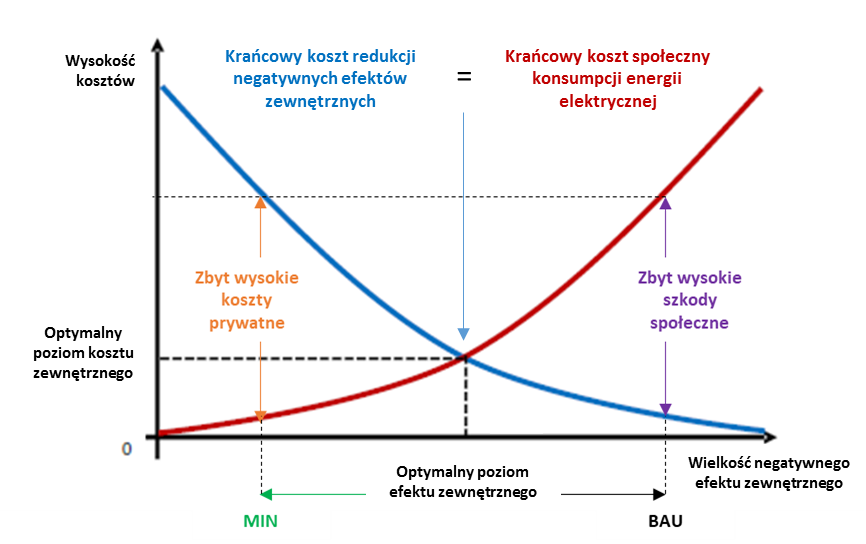 Rysunek 16. Mechanika optymalizacji kosztów zewnętrznych w „metodyce kosztu całkowitego" – rysunek poglądowy; MIN – minimalne technicznie możliwe ograniczenie efektu zewnętrznego, BAU – Business as Usual, projektowanie systemu bez uwzględnienia kosztów zewnętrznychKoszty systemoweSystem elektroenergetyczny funkcjonuje jak system naczyń połączonych, w którym wytwarzanie, przesył, dystrybucja i wykorzystanie energii elektrycznej są od siebie współzależne. Czynnikami szczególnie istotnymi, determinującymi sposób zarządzania systemem, są parametry pracy dostępnej i przyszłej bazy wytwórczej. Zróżnicowanie technologii w zakresie elastyczności pracy, stabilności i przewidywalności generacji, średniego wykorzystania mocy, awaryjności czy możliwości doboru dogodnej lokalizacji ma bezpośredni wpływ na koszt funkcjonowania systemu jako całości. Im większe jest odchylenie właściwości źródła wytwórczego od parametrów pozwalających na bezpieczne funkcjonowanie systemu, tym wyższe koszty generowane są w pozostałych jego elementach.Najniższe koszty systemowe generują źródła dysponowalne (ang. dispatchable), charakteryzujące się możliwością produkcji energii na żądanie zgodnie z profilem zapotrzebowania odbiorców, wysokim współczynnikiem wykorzystania mocy w ciągu roku oraz możliwością budowy w dogodnych węzłach sieciowych, blisko centrów zapotrzebowania na energię.Koszty utrzymania systemu znacząco rosną w przypadku źródeł niesterowalnych, takich jak technologie wiatrowe i słoneczne. Nieprzewidywalność pracy i brak pewności dostaw, ograniczenia lokalizacyjne spowodowane warunkami wietrznymi i słonecznymi, praca asynchroniczna zmniejszająca inercję dostępną w systemie oraz niska koncentracja mocy są czynnikami utrudniającymi bezpieczne i efektywne ekonomicznie zarządzanie systemem. Skutkuje to powstawaniem istotnych kosztów systemowych pomijanych przez inwestorów przy ocenie ekonomicznej źródeł niesterowalnych. Koszty te obejmują:koszty utrzymania rezerwy oraz zmiany profilu obciążenia systemu (koszt profilowy),koszty rozwoju infrastruktury przesyłowej i dystrybucyjnej,koszty bilansowania i elastyczności systemu.Największym składnikiem kosztowym są koszty profilowe związane z trwałą zmianą efektywności wykorzystania majątku wytwórczego. Przyrost mocy niesterowalnych, mających pierwszeństwo dostępu do sieci, ogranicza ilość dostępnych godzin pracy technologiom dysponowalnym, odpowiedzialnym za bezpieczną pracę systemu. Systematyczne skracanie czasu pracy utrudnia uzyskanie zwrotu z inwestycji w źródła dysponowalne, zwiększając niepewność co do możliwości pełnej amortyzacji majątku. Przekłada się to na rosnące niebezpieczeństwo powstania kosztów osieroconych w sektorze, będących skutkiem przedwczesnego zamykania istniejących jednostek wytwórczych. Rosnąca niepewność inwestycyjna, skorelowana ze wzrostem udziału niesterowalnych OZE w produkcji energii elektrycznej, prowadzi do systematycznego wzrostu średnioważonego kosztu kapitału (WACC, ang. weighted average cost of capital) nowych, dysponowalnych elektrowni systemowych. Prowadzi to do odkładnia lub niepodejmowania decyzji inwestycyjnych dotyczących przyszłych sterowalnych źródeł wytwarzania Finalnie zwiększony poziom ryzyka, przekładający się na wzrost kosztów finansowania elektrowni dysponowalnych, niezbędnych do zabezpieczenia niestabilnej generacji OZE, zwiększa całkowity koszt produkcji energii z systemu elektroenergetycznego. W Metodyce kosztu całkowitego, ze względu na niezmienność WACC poszczególnych technologii w całym okresie prognozy, koszty profilowe waloryzujące zmianę efektywności wykorzystania majątku zostały w całości przypisane do niesterowalnych OZE, będących źródłem zaburzenia opłacalności pozostałych uczestników systemu. Koszty te zostały uwzględnione w modelowaniu w sposób dynamiczny – rosną wraz ze wzrostem penetracji poszczególnych źródeł niesterowalnych w produkcji energii elektrycznej. Optymalizator buduje niestabilne źródła OZE uwzględniając spadek kosztów technologii i wzrost kosztów systemowych, wyznaczając optymalną ilość tych źródeł poprzez minimalizację całkowitych kosztów rozwoju systemu elektroenergetycznegoKoszty środowiskoweRacjonalne ograniczanie negatywnego wpływu sektora energii na środowisko oraz zdrowie obywateli wymaga identyfikacji, wyceny, a następnie uwzględnienia wszystkich kosztów środowiskowych przy optymalizacji krajowej strategii energetycznej. Identyfikacja negatywnych efektów środowiskowych, skojarzonych z produkcją energii elektrycznej, została przeprowadzona w pełnym cyklu produkcyjnym uwzględniając wydobycie surowców energetycznych, transport, konwersję i finalne wykorzystanie energii. Wykorzystane w analizie badania pozwoliły na przybliżoną ocenę ekonomiczną wpływu sektora elektroenergetycznego na ludzkie zdrowie, ekosystem oraz wielkość upraw rolniczych.Modelowa analiza rozpoczyna się od określenia wielkości emisji toksycznych substancji, takich jak pyły zawieszone (PM2.5, PM10), tlenki siarki (SOx), tlenki azotu (NOX) czy metale ciężkie, oraz energii emitowanej w formie szkodliwego hałasu, ciepła lub promieniowania. Za pośrednictwem modeli matematycznych określany jest promień rozproszenia szkodliwych czynników wokół elektrowni oraz natężenie negatywnych efektów środowiskowych w badanym obszarze. Na podstawie funkcji określających wpływ koncentracji poszczególnych efektów na jakość powietrza, wody pitnej, gleby oraz upraw rolniczych wyznaczany jest wzrost prawdopodobieństwa występowania chorób oraz degradacji okolicznych ekosystemów. Otrzymane współczynniki pozwalają na przeprowadzenie jednostkowej wyceny wpływu emisji na zdrowie oraz środowisko. Obliczone w ten sposób wskaźniki kosztowe wykorzystywane są jako składowe kryterium optymalizacji ekonomicznej sektora.Prognozowane zapotrzebowanie na energię elektryczną i moc maksymalną nettoPrognozowane zapotrzebowanie na energię elektryczną i na moc maksymalną netto, które zostało wykorzystane w scenariuszu jest zbieżne z prognozą zawartą w opracowanym przez Operatora Systemu Przesyłowego i zatwierdzonym przez Prezesa Urzędu Regulacji Energetyki 28 maja 2020 r. Planie rozwoju w zakresie zaspokojenia obecnego i przyszłego zapotrzebowania na energię elektryczną na lata 2021–2030. Prognoza została wykonana w oparciu o oszacowanie zużycia energii finalnej w Polsce w perspektywie długoterminowej. W ramach analizy uwzględniono szereg makroczynników wpływających na strukturę zużycia energii w sektorze gospodarstw domowych, transportu, przemysłu i usług, zmiany zachodzące w obszarze efektywności energetycznej, prognozy wzrostu Produktu Krajowego Brutto w poszczególnych sektorach, zmiany technologiczne i konsumenckie oraz zmiany wynikające z regulacji unijnych w zakresie osiągnięcia przez Polskę wymaganego celu OZE w końcowym zużyciu energii brutto. Wzięto pod uwagę zmiany strukturalne, tj. przede wszystkim rozwój rynku pojazdów elektrycznych oraz pomp ciepła. Oszacowano, że krajowe zapotrzebowanie na energię elektryczną netto wyniesie ponad 181 TWh w 2030 r. i ponad 204 TWh w 2040 r. Popyt na moc maksymalną wyniesie prawie 28 GW w 2030 r. i ponad 31 GW w 2040 r. Całkowity wzrost zapotrzebowania na energię elektryczną netto w latach 2020–2040 wynosi 27,7%. Zapotrzebowanie na moc szczytową w tym okresie wzrośnie o 27,8%.Tabela 36. Prognoza zapotrzebowania na energię elektryczną netto i na moc netto w szczycie rocznym [GW]Źródło: Plan rozwoju w zakresie zaspokojenia obecnego i przyszłego zapotrzebowania na energię elektryczną na lata 2021–2030, PSE S.APrognozowana struktura mocy zainstalowanej nettoWyniki modelu optymalizacyjnego wskazują, że moc osiągalna netto źródeł wytwarzania wzrosła do ok. 56,6 GW w 2030 r. i do 60 GW w 2040 r., co oznacza wzrost mocy osiągalnej netto o 38% w stosunku do bieżącego stanu. Udział źródeł odnawialnych w bilansie mocy urósł z ok. 25% w 2020 r. do ok. 39% w 2030 r. i do około 48% w 2040 r., co wynika z przyrostu mocy fotowoltaicznych oraz mocy wiatrowych. Moc zainstalowana w elektrowniach wiatrowych morskich wyniosła około 5,9 GW w 2030 r. oraz docelowo 9,6 GW w 2040 r. Łączna moc w elektrowniach słonecznych (ang. photovoltaics – PV) wyniosła ok. 5,1 GW w 2030 r. oraz około 10 GW w 2040. Większy rozwój mocy w PV jest ograniczany ze względu na wysoki koszt systemowy generowany przez tę technologię. Udział mocy gazowych, które ze względu na dużą elastyczność pracy ma istotne znaczenie dla bilansowania systemu elektroenergetycznego, urósł z aktualnego stanu ok. 5%  do ok. 11% w 2030 r. oraz 24% w 2040 r., przy czym część z zainstalowanych mocy gazowych w 2040 r. stanowią elektrownie gazowe szczytowe (ang. open cycle gas turbine – OCGT). W strukturze mocy wytwórczych pomiędzy 2030 a 2035 r. pojawia się pierwszy blok jądrowy o mocy 1,1 GW, a następne w 2-letnich odstępach – do 4,4 GW w 2040 r. W wydłużonej perspektywie modelu do 2045 r. pojawia się łącznie 6 bloków jądrowych o łącznej mocy 6,6 GW.Z przyczyn technicznych i ekonomicznych prognoza zakłada duże zmniejszenie mocy zainstalowanej w źródłach węglowych. Ich udział w systemie elektroenergetycznym zmniejszył się z poziomu aktualnego poziomu ok. 52%  do poziomu ok. 37% w 2030 r., oraz ok. 11% w 2040 r. Harmonogram wycofywań elektrowni systemowych opartych o paliwa węglowe, wynika z technicznego wyeksploatowania istniejących jednostek oraz kończącego się technicznego czasu życia. Nowe jednostki węglowe nie powstają ze względu na brak ekonomicznego uzasadnienia, spowodowanego wysokimi cenami uprawnień do emisji CO2 oraz zaimplementowanymi w modelu kosztami środowiskowymi.Tabela 37. Prognoza struktura mocy zainstalowanej netto wg technologii do 2040 r. [MW]Źródło: Ministerstwo Klimatu i Środowiska, we współpracy z Biurem Obsługi Pełnomocnika Rządu do spraw Strategicznej Infrastruktury Energetycznej oraz Operatorem Systemu Przesyłowego PSE S.ARysunek 19. Prognozowana struktura mocy zainstalowanej KSE na lata 2021–2040Prognoza struktury produkcji energii elektrycznej nettoW modelu optymalizacyjnym przyjęto, że saldo importowo-eksportowe jest zerowe, ze względu na konieczność zapewnienia samowystarczalności generacji krajowej w przypadku braku dostępności importu energii z zagranicy. Polska nie odpowiada za dostępność energii z innych państw, dlatego analizy nie mogą opierać bezpieczeństwa dostaw energii na potencjalnym imporcie. W związku z tym produkcja energii elektrycznej netto odpowiada zapotrzebowaniu i rośnie z aktualnego popytu ok. 160 TWh do poziomu 181,1 TWh w 2030 r. i do poziomu 204,2 TWh w 2040 r.Największy wzrost w wolumenie produkowanej energii elektrycznej netto wystąpił w przypadku OZE, które w 2040 r. produkują prawie cztery razy więcej energii elektrycznej niż aktualnie. Udział elektrowni wiatrowych w produkcji energii elektrycznej netto wyniósł około 26% w 2030 r. (w tym 13% off-shore) i 30% w r. 2040 (19% off-shore). Elektrownie słoneczne produkują 2,5% energii elektrycznej w roku 2030 oraz 5% w 2040 r. Podobny do OZE wzrost można zaobserwować dla źródeł gazowych, które ze względu na swoją charakterystykę techniczną pełnią kluczową funkcję bilansowania systemu elektroenergetycznego.  Bieżącego udziału poniżej 10% w produkcji energii elektrycznej elektrowni gazowych obserwowany jest wzrost do poziomu 24% w roku 2030 oraz prawie 30% w 2040 r.Ważny udział w produkcji energii elektrycznej stanowi energetyka jądrowa, która od lat 2030–2035 pozwoli zastąpić wycofywane moce węglowe pracujące w podstawie systemu elektroenergetycznego. Wyniki modelu wykazały, że elektrownie atomowe produkują około 9% energii elektrycznej w 2035 r. oraz około 16% w 2040 r. Ważną kwestią jest fakt, że energetyka jądrowa generuje bardzo niski koszt środowiskowy, a także systemowy, co czyni ją bardzo atrakcyjną technologią dla optymalnego pod kątem kosztu społecznego miksu energetycznego.Wysokie ceny uprawnień do emisji CO2 oraz koszt środowiskowy powoduje, że w latach 2020–2040 nastąpił wyraźny spadek w ilości energii elektrycznej produkowanej przez źródła węglowe. Z bieżących ok. 90 TWh elektrownie węglowe wyprodukują jedynie 11 TWh w roku 2040. Podane ilości energii elektrycznej produkowanej z węgla nie uwzględniają produkcji energii z elektrociepłowni węglowych. Wielkość ta jest uwzględniona w agregacie odpowiadającym za elektrociepłownie, uwzględniającym również elektrociepłownie gazowe.Tabela 38. Prognoza produkcji energii elektrycznej netto [TWh]Źródło: Ministerstwo Klimatu i Środowiska, we współpracy z Biurem Obsługi Pełnomocnika Rządu do spraw Strategicznej Infrastruktury Energetycznej oraz Operatorem Systemu Przesyłowego PSE S.APrognoza jednostkowej emisji netto w sektorze elektrowni i elektrociepłowniWytwarzanie energii elektrycznej zgodnie z przedstawionymi wyżej wynikami modelu skutkuje istotnym obniżeniem uśrednionego poziomu emisji, na co wpływ mają odstawienia bloków opalanych węglem brunatnym i kamiennym oraz uruchomienia bloków jądrowych i gazowo-parowych oraz inwestycje w OZE. Prognozowana sumaryczna wielkość emisji spada o 34 mln t CO2 (o 25% do 2030 r., oraz 78 mln t CO2 (o 58%) do 2040 r.Bardzo ważnym czynnikiem, który powoduje głęboką redukcję emisji CO2 w sektorze energetycznym jest wdrożenie energetyki jądrowej. Średni wskaźnik emisyjności CO2 w elektrowniach i elektrociepłowniach spada z poziomu 830 kgCO2/MWh do poziomu 533 kgCO2/MWh w 2030 r. (o 35,8%) oraz do poziomu 278 kgCO2/MWh w 2040 r. (o 66,5%).Rysunek 22. Sumaryczna roczna wielkość emisji CO2 w elektrowniach i elektrociepłowniach [mln tCO2]Rysunek 23. Średni wskaźnik emisyjności CO2 w elektrowniach i elektrociepłowniach [kgCO2/MWh]Prognoza zużycia węgla kamiennego w elektrowniach i elektrociepłowniachPrzy ocenie wyników modelu pod kątem zapewnienia bezpieczeństwa energetycznego oraz planu wykorzystania krajowych zasobów kluczowe jest dokonanie analizy zapotrzebowania przez energetykę zawodową na węgiel kamienny. Zgodnie z wynikami modelu, który zredukował udział elektrowni węglowych w produkcji energii elektrycznej, zużycie węgla kamiennego w elektrowniach i elektrociepłowniach spada z poziomu ponad 30 mln ton rocznie w 2020 r. do poziomu około 11 mln ton w 2040 r. Wynika to bezpośrednio z podniesionej ścieżki cenowej uprawnień do emisji CO2, a także zaimplementowanych do modelu kosztów środowiskowych, które obniżają opłacalność wykorzystania technologii węglowych. W konsekwencji przekłada się to na znaczny spadek zapotrzebowania na węgiel energetyczny. Ze względu na znacznie niższą emisyjność, wyniki modelu optymalizacyjnego wskazały na wyższy współczynnik wykorzystania źródeł gazowych kosztem energetyki węglowej, co ma przełożenie we wzroście zapotrzebowania na to paliwo.Rysunek 24. Zużycie węgla kamiennego w elektrowniach i elektrociepłowniach [mln t]Prognoza zużycia gazu ziemnego w elektrowniach i elektrociepłowniachZnaczący wzrost udziału energii elektrycznej ze źródeł odnawialnych, a także wspomniany wyżej proces odstawień źródeł węglowych spowodował, że w optymalnym miksie energetycznym następuje istotny wzrost udziału energii elektrycznej produkowanej w elektrowniach gazowych, co bezpośrednio przekłada się na wzrost zapotrzebowania na gaz ziemny w tym sektorze. Zgodnie z modelem zużycie na poziomie 4,2 mld m3 gazu w elektrowniach i elektrociepłowniach w 2020 r. wzrośnie do poziomu 12,3 mld m3 gazu w roku 2040, osiągając kilka lat wcześniej szczyt zapotrzebowania na poziomie 13,4 mld m3.Rysunek 25. Zużycie gazu ziemnego w elektrowniach i elektrociepłowniach [mld m3]Nakłady inwestycyjnePoniższe wykresy przedstawiają konieczne do poniesienia nakłady inwestycyjne na rozbudowę Krajowego Systemu Elektroenergetycznego, które pozwolą uzyskać miks energetyczny będący wynikiem modelu optymalizacyjnego. Zgodnie z wynikami modelu, najwyższe roczne nakłady inwestycyjne przypadają na okres 2026–2030 i związane są z inwestycjami w morską energetyką wiatrową. W latach 2031–2040 większość potrzebnych nakładów inwestycyjnych wymagana jest do wdrożenia energetyki jądrowej. Skumulowane nakłady inwestycyjne w latach 2021–2040 z uwzględnieniem kosztów finansowania w czasie budowy (odsetki kapitałowe uwzględnione w wartości początkowej majątku trwałego) przekraczają 340 mld PLN. Taka skala kosztów stanowi ogromne wyzwanie dla całej gospodarki i wymaga współdziałania kapitału prywatnego i publicznego. Tabela 39. Nakłady inwestycyjne na rozbudowę mocy wytwórczych [mld PLN]el. – elektrownie, ec. – elektrociepłownieŹródło: Ministerstwo Klimatu i Środowiska, we współpracy z Biurem Obsługi Pełnomocnika Rządu do spraw Strategicznej Infrastruktury Energetycznej oraz Operatorem Systemu Przesyłowego PSE S.A.Wnioski z analizOdnawialne źródła energiiDla realizacji założonego w PEP2040 celu udziału OZE w wytwarzaniu energii elektrycznej w 2030 r. następuje istotny rozwój morskich farm wiatrowych i rozwój fotowoltaiki. W dalszym okresie dynamicznie zwiększa się moc zainstalowana w technologii PV, co wynika z rosnącej opłacalności wykorzystania tej technologii. Wyniki modelu optymalizacyjnego pokazują, że do 2040 r. moc zainstalowana w PV wyniesie prawie 10 GW, podobnie jak moc zainstalowana w morskich elektrowniach wiatrowych.W przypadku energetyki wiatrowej na lądzie w latach 2020–2025 obserwujemy stosunkowo niewielki przyrost mocy zainstalowanej. W kolejnych latach, do połowy lat 30., ze względu na wyeksploatowanie części istniejących mocy wiatrowych na lądzie i jednocześnie generowany przez tę technologię wysoki koszt systemowy, następuje stopniowe zmniejszenie wielkości mocy zainstalowanej. Po 2035 r. ponownie przyrasta wielkość nowych mocy energetyki wiatrowej na lądzie do poziomu 6,9 GW w 2040 r. Moce pozostałych OZE (biomasa, biogaz) wzrastają w niewielkim stopniu. Moce zainstalowane w latach 2035–2040 wyniosą 1,4 GW i będą stanowić około 4% w produkcji energii elektrycznej w całym analizowanym okresie.Prezentowane wartości mocy zainstalowanej w źródłach słonecznych (fotowoltaika) oraz lądowych farmach wiatrowych na przestrzeni lat 2025–2035 są wypadkową decyzji strategicznych w zakresie rozwoju sektora morskich farm wiatrowych oraz minimalizacji kosztu całkowitego wytwarzania energii elektrycznej w krajowym systemie elektroenergetycznym. Wcześniejszy rozwój morskich farm wiatrowych, zapewniony poprzez ustawę o promowaniu wytwarzania energii elektrycznej w morskich farmach wiatrowych, skutkuje znaczącym wzrostem produkcji energii elektrycznej ze źródeł niesterowalnych na przestrzeni lat 2025–2035. Ze względu na potrzebę zapewnienia bilansu mocy oraz produkcji energii w KSE, a także minimalizacji całkowitych kosztów transformacji, obok źródeł niesterowalnych rozwijane są źródła dysponowalne zabezpieczające pracę systemu. Dodatkowe zwiększanie produkcji niestabilnej energii w latach 2025–2035, w którym następuje kumulacja odstawień starych, nieefektywnych ekonomicznie źródeł węglowych, zwiększało by jednocześnie potrzeby inwestycyjne w źródła dysponowalne, potrzebne do zachowania niezbędnej rezerwy mocy. Minimalizując koszt całkowity transformacji energetycznej, model unika kumulacji nakładów inwestycyjnych i decyduje w pierwszej kolejności o odbudowie zasobów mocy dysponowalnych, w wyniku czego widać zastój w rozwoju fotowoltaiki oraz lądowych farm wiatrowych. Większy rozwój tych technologii w omawianym okresie jest możliwy jednakże, biorąc prognozowaną sytuację bilansową w KSE, będzie skutkował wzrostem kosztów zapewnienia bezpieczeństwa dostaw energii.Gaz ziemnyZ uwagi na warunki ekonomiczno-techniczne gaz ziemny będzie wykorzystywany w kogeneracji oraz elektrowniach gazowych, jako moce rezerwowe, regulacyjne i szczytowe. Moc zainstalowana w jednostkach wykorzystujących gaz ziemny sięga ponad 11 GW w 2040 r. Zapotrzebowanie na gaz ziemny w energetyce rośnie z poziomu 4,2 mld m3 w 2020 r. do maksymalnego poziomu 13,4 mld m3 w 2036 r., a następnie w niewielkim stopniu spada. Techniczne zdolności importowe po 2023 r. pozwalały będą na pokrycie takiego zapotrzebowania z zachowaniem bezpieczeństwa energetycznego (bez dostaw z kierunku wschodniego).Energetyka jądrowaEnergetyka jądrowa, nie tylko ze względu na zeroemisyjność, ale także z powodu niskiego poziomu kosztu środowiskowego i systemowego, jest bardzo pożądanym elementem miksu energetycznego. Technologia ta nie tylko pozwoli na osiągnięcie głębokiej dekarbonizacji systemu elektroenergetycznego w stopniu wymaganym przez UE, ale także pozwoli na minimalizację kosztu społecznego funkcjonowania KSE. Zgodnie z wynikami modelu, pierwszy blok jądrowy o mocy 1,1 GW zostanie ukończony w latach 2030–2035, a następne budowane będą co kolejne 2 lata, zgodnie z możliwościami technicznymi KSE. Węgiel kamiennyScenariusz wysokich cen CO2 oraz zaimplementowane koszty środowiskowe powodują, że moc zainstalowana w elektrowniach opalanych węglem kamiennym ulega w latach 2020-2040 szybkiej redukcji. W 2040 r. w systemie pozostanie jedynie 2,2 GW mocy z istniejących dzisiaj 11,5 GW w węglu kamiennym oraz 3,5 GW budowanych lub wybudowanych w ostatnich latach jednostek. Ze względu na wysokie koszty eksploatacji jednostki te będą miały charakter rezerwowy, co przekłada się na jedynie 3% udział tej technologii w produkcji energii elektrycznej w 2040 r. W związku z powyższym wykorzystanie węgla kamiennego w elektrowniach i elektrociepłowniach spadnie do poziomu 11,2 mln ton rocznie w 2040 r. (z ponad 30 mln ton rocznie w 2020 r.).Węgiel brunatnyHarmonogram wycofań jednostek opalanych węglem brunatnym oraz brak opłacalności inwestowania w nowe moce wytwórcze powoduje, że po 2030 r. następuje dynamiczny proces zmniejszania mocy zainstalowanej w tej technologii w KSE, co jednocześnie przekłada się na znaczący spadek produkcji energii elektrycznej ze źródeł opartych o ten surowiec. W 2040 r. w systemie pozostanie jedynie 1,1 GW jednostek wytwórczych opalanych węglem brunatnym, co przełoży się na 2% udział w produkcji energii elektrycznej.Konkluzje – potwierdzenie celów szczegółowych PEP2040Zaprezentowane wyniki prognozy z modelu optymalizacyjnego, który zakłada znacznie wyższe ceny uprawnień do emisji CO2 niż w scenariuszu przedstawionym w rozdziale 1, a także uwzględnia udział kosztów środowiskowych oraz systemowych, potwierdzają właściwe określenie celów szczegółowych w PEP2040, czyli:optymalne wykorzystanie własnych zasobów energetycznych,rozbudowa infrastruktury wytwórczej i sieciowej energii elektrycznej,dywersyfikacja źródeł i dostawców gazu ziemnego oraz rozbudowa infrastruktury sieciowej,wdrożenie energetyki jądrowej,rozwój odnawialnych źródeł energii (w tym morskich elektrowni wiatrowych),rozwój ciepłownictwa i kogeneracji,poprawa efektywności energetycznejIch realizacja pozwoli nie tylko na znaczne zredukowanie emisyjności KSE, ale także prowadzi do osiągnięcia optymalnego pod względem kosztu społecznego miksu energetycznego z zachowaniem podstawowej roli państwa, jaką jest zapewnienie bezpieczeństwa energetycznego.Rozszerzone założenia techniczno-ekonomiczneNiniejszy rozdział stanowi uzupełnienie rozdziału 2.1 i wskazuje szczegółowe dane dotyczące założeń techniczno-ekonomicznych przyjętych do modelu. Wszystkie wskaźniki ekonomiczne wykorzystane w analizie zostały przyjęte na podstawie ścieżek prognostycznych określanych jako realistyczne lub średnie. Przyjęcie wartości średnich uznano za założenie najbardziej racjonalne oraz obarczone najmniejszym ryzykiem przeszacowania lub niedoszacowania kosztów technologii.Tabela 40. Jednostkowe nakłady inwestycyjne, kontraktowe – Overnight Cost (OVN) [mln PLN/GW netto]Źródło: Ministerstwo Klimatu i Środowiska we współpracy Biurem Pełnomocnika Rządu ds. Strategicznej Infrastruktury Energetycznej na podstawie prognoz National Renewable Energy Laboratory (NREL) – ATB’19, International Energy Agency (IEA) – WEO’19 oraz Polskich Sieci Elektroenergetycznych (PSE) – PRSP’20Tabela 41. Jednostkowe koszty stałe O&M (FOM) [mln PLN/GW netto]Źródło: Ministerstwo Klimatu i Środowiska we współpracy z Biurem Pełnomocnika Rządu ds. Strategicznej Infrastruktury Energetycznej na podstawie prognoz National Renewable Energy Laboratory (NREL) – ATB’19Tabela 42. Jednostkowe koszty zmienne O&M (VOM) [PLN/MWh]Źródło: Ministerstwo Klimatu i Środowiska we współpracy z Biurem Pełnomocnika Rządu ds. Strategicznej Infrastruktury Energetycznej na podstawie prognoz National Renewable Energy Laboratory (NREL) – ATB’19; VOM elektrowni jądrowych zawiera opłatę na poczet funduszu likwidacyjnego zgodnie z rozporządzeniem RM z dnia 10 października 2012 r. Tabela 43. Średnioroczny współczynnik wykorzystania mocy (CF) [%]	Źródło: Ministerstwo Klimatu i Środowiska we współpracy z Biurem Pełnomocnika Rządu ds. Strategicznej Infrastruktury Energetycznej na podstawie wyników scenariusza strategicznego optymalizacji kosztu całkowitego wytwarzania energii elektrycznej w Krajowym Systemie Elektroenergetycznym wykonanej przy współpracy z PSE S.A. Tabela 44. Średnioroczna sprawność wytwarzania energii elektrycznej [%]Źródło: Ministerstwo Klimatu i Środowiska we współpracy z Biurem Pełnomocnika Rządu ds. Strategicznej Infrastruktury Energetycznej na podstawie prognoz National Renewable Energy Laboratory (NREL) – ATB’19 oraz danych zagregowanych Polskich Sieci Elektroenergetycznych (PSE)Wykaz skrótów– Załącznik 2 –Wnioski z analiz prognostycznych 
dla sektora energetycznego– Załącznik 2 –Wnioski z analiz prognostycznych 
dla sektora energetycznego– Załącznik 2 –Wnioski z analiz prognostycznych 
dla sektora energetycznego– Załącznik 2 –Wnioski z analiz prognostycznych 
dla sektora energetycznego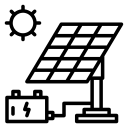 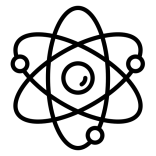 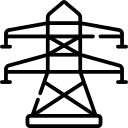 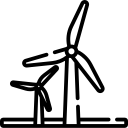 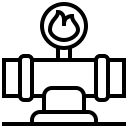 20052010201520202025203020352040ropa naftowa7,739,946,83810,712,113,314,3gaz ziemny5,176,286,645,56,97,688,4węgiel kamienny2,182,661,972,22,62,72,72,720052010201520202025203020352040cena za 1 uprawnienie EUA01281721303540paliwo / technologiaokres urucho-mienianakłady inwest. OVNkosztykosztysprawność netto elektr /całkowitatechniczny czas życiawskaź. emisji CO2paliwo / technologiaokres urucho-mienianakłady inwest. OVNstałezmiennesprawność netto elektr /całkowitatechniczny czas życiawskaź. emisji CO2paliwo / technologiaokres urucho-mieniatys.€/MWnettys.€/MWnetto€/MWhnetto%latakg/GJ1.1. węgiel brunatny – PL2016–20401800483,444401101.2. węgiel brunatny – PL+CCS2030–20403250728,6*3840141.3. węgiel brunatny – FBC2020–20402050503,440401062.1. węgiel kamienny – PC2016–20401650443,24640942.2. węgiel kamienny – IGCC2025–20402250585,04840122.3. węgiel kamienny – IGCC+CCS2030–20403250787,2*4040122.4. węgiel kamienny – CHP2016–20402250483,230/8040942.5. węgiel kamienny – CHP+CCS2030–204035007610*22/7540123.1. gaz ziemny – GTCC2016–2040750181,858–6230563.2. gaz ziemny – GTCC+CCS2030–20401350384,0*50–523063.3. gaz ziemny – TG2025–2040500161,44030563.4. gaz mikro CHP2016–2040235097–20/9025564.1. jądrowa – PWR2030–20404500850,8366005.1. wiatrowe na lądzie2016–2020135050––2505.2. wiatrowe na lądzie2021–20401350↓125050––2505.3. wiatrowe na morzu2020–20302450↓225090––2505.4. wiatrowe na morzu2031–20402250↓207590––2505.5. duże wodne2020–2040250035––6005.5. małe wodne2016–2040200075––6005.6. geotermalne2020–20407000160–0,123005.7. ogniwa fotowoltaiczne2016–20201100↓80016––2505.8. ogniwa fotowoltaiczne2021–2040800↓60016––2505.9. ogniwa fotowoltaiczne dachowe2016–20201250↓115020––2505.10. ogniwa fotowoltaiczne dachowe2021–20401100↓80020––2505.11. biogaz rolniczy – CHP2016–20403250↓2750220–36/852505.12. biogaz z oczyszczalni ścieków – CHP2016–20403500135–34/852505.13. biogaz składowiskowy – CHP2016–2040180080–40/852505.14. biomasa stała – CHP2021–20402950↓2750120–30/803005.15. kocioł ciepłowniczy – węgiel 2016–204035011,40,930945.16. kocioł ciepłowniczy – gaz ziemny2016–204015010,40,9630565.18. kocioł ciepłowniczy – olej opałowy2016–204020010,50,9530745.19. kocioł ciepłowniczy – biomasa2016–204050011,40,93005.20. elektroenerg. sieć przesyłowa WN2016–20401905.21. elektroenerg. sieć dystrybucyjna SN2016–20402505.22. elektroenerg. sieć dystrybucyjna NN2016–204050020052010201520202025203020352040zużycie energii pierwotnej87 95296 58990 10496 42393 50990 68288 61387 647zużycie energii pierwotnej (wg PRIMES 2007)89 58195 611104 804109 829115 057118 583119 774119 826finalne zużycie energii57 47265 23060 77569 72067 68265 50965 22965 112finalne zużycie energii (wg PRIMES 2007)57 16963 71271 24677 44882 17485 46786 11786 76720052010201520202025203020352040przemysł14 61613 49814 09615 31614 90214 76314 66414 596transport12 22117 18716 55922 54622 07521 04920 82720 492w tym: pasażerskib.d.b.d.8 98510 1189 4348 5988 7458 957towarowyb.d.b.d.7 49412 34612 55712 36411 99511 449pojazdy spec. przezn.b.d.b.d.798284868787gospodarstwa domowe19 46721 98118 94819 77218 50617 51317 50517 657usługi6 7308 8337 8428 3438 5868 7008 8539 079rolnictwo4 4383 7303 3303 7433 6133 4853 3793 287RAZEM57 47265 23060 77569 72067 68265 50965 22965 11220052010201520202025203020352040energia elektryczna9 02810 20610 99012 15213 04114 20215 34916 520ciepło sieciowe6 6346 5475 4625 7485 4365 0905 0805 132węgiel12 34013 73311 2189 9177 1174 8993 7352 842produkty naftowe17 56320 21318 64623 82222 60220 91120 06319 124gaz ziemny7 9178 8848 48710 14410 35310 32710 27710 108biogaz40487897131165201237biomasa stała3 7554 3064 6395 2955 9166 4396 6817 036biopaliwa4686765314901531141313641317odpady komunalne i przemysłowe136378486785871891905919kolektory słoneczne, pompy ciepła, geotermalne12481162706851 1721 5741 876RAZEM57 47265 23060 77569 72067 68265 50965 22965 112pozycjakategoria (NRG_BAL_C)lp.201620172018(dane szacunkowe)średniaFEC2020–2030Zużycie energii końcowej [ktoe]166 60170 923(71 700)69 741FC_TRA_EZużycie energii końcowej – transport [ktoe]218 55721 431(22 444)20 811Zużycie energii końcowej (po wyłączeniu z obliczenia energii zużytej w transporcie) [ktoe]Zużycie energii końcowej (po wyłączeniu z obliczenia energii zużytej w transporcie) [ktoe]3=1-248 04449 492(49 256)48 930rokwymagany procent oszczędnościroczne oszczędności energii [ktoe]roczne oszczędności energii [ktoe]roczne oszczędności energii [ktoe]roczne oszczędności energii [ktoe]roczne oszczędności energii [ktoe]roczne oszczędności energii [ktoe]roczne oszczędności energii [ktoe]roczne oszczędności energii [ktoe]roczne oszczędności energii [ktoe]roczne oszczędności energii [ktoe]RAZEM20210,8%55855820220,8%5585581 11620230,8%5585585581 67420240,8%5585585585582 23220250,8%5585585585585582 79020260,8%5585585585585585583 34820270,8%5585585585585585585583 90620280,8%5585585585585585585585584 46420290,8%5585585585585585585585585585 02220300,8%5585585585585585585585585585585 558Skumulowane oszczędności w latach 2021–2030Skumulowane oszczędności w latach 2021–2030Skumulowane oszczędności w latach 2021–2030Skumulowane oszczędności w latach 2021–2030Skumulowane oszczędności w latach 2021–2030Skumulowane oszczędności w latach 2021–2030Skumulowane oszczędności w latach 2021–2030Skumulowane oszczędności w latach 2021–2030Skumulowane oszczędności w latach 2021–2030Skumulowane oszczędności w latach 2021–2030Skumulowane oszczędności w latach 2021–2030Skumulowane oszczędności w latach 2021–203030 690kategoria (NRG_BAL_C)201620172018(dane szacunkowe)średniaroczne oszczędności energiiwskaźnikZużycie energii końcowej [ktoe]66 60170 923(71 700)69 7415580,8%Zużycie energii końcowej – transport [ktoe]18 55721 431(22 444)20 811n.d.n.d.Zużycie energii końcowej (po wyłączeniu energii zużytej w transporcie) [ktoe]48 04449 492(49 256)48 9305631,15%Oszczędności energii końcowej po odliczeniach21 530 ktoeSą to łączne oszczędności energii końcowej obliczone przy zastosowaniu wskaźnika 0,8% po wyłączeniu zużycia energii w transporcie (48 930 ktoe x 0,8%)Dodatkowe oszczędności do osiągnięcia9 160 ktoeSą to oszczędności energii brakujące, aby osiągnąć wymagany minimalny poziom łącznych oszczędności energii (30 690 ktoe – 21 530 ktoe)Wymagany własny wskaźnik oszczędności przy zastosowaniu wyłączenia transportu1,15%Wartość własnego wskaźnika, która musi być zastosowana, jeżeli zużycie energii w transporcie zostanie wyłączone z podstawy obliczeń (48 930 x 1,15% = 563)20052010201520202025203020352040węgiel kamienny45 73635 30232 13629 36727 43322 61518 83116 210węgiel koksujący9 9488 2169 1559 3398 8098 6688 5888 564koks5 7216 7016 6667 1607 1747 1927 2417 323węgiel brunatny 12 73611 55912 29910 63711 11011 0955 9713 761ropa naftowa8406819221 0001 0001 0001 0001 000gaz ziemny3 8843 6933 6833 5953 6273 6533 6753 694paliwo jądrowe00000000biopaliwa1174469361 1001 1331 0421 006972biomasa stała41665 8666 2687 3568 3859 7539 98610 19320052010201520202025203020352040energia elektryczna12 53213 44014 15415 25816 15617 29718 28919 412ciepło sieciowe8 0328 0216 7216 7216 6266 2046 1536 204węgiel kamienny37 66939 24131 20528 70724 28419 43615 73113 181węgiel koksujący7 8848 6949 4889 3968 9578 8918 8748 906koks2 3142 1542 2662 5632 4152 2992 2352 219węgiel brunatny12 72611 57612 28310 65111 12411 1105 9793 766ropa naftowa18 01722 63325 93027 24727 22726 78426 86126 754produkty naftowe22 33826 85625 33831 28031 22531 06030 81730 510gaz ziemny12 23512 80513 77616 54717 29018 12119 67720 662gaz koksowniczy1 4801 7441 7041 6761 6511 6411 6421 651gaz wielkopiecowy885526632576532489454428pozostałe paliwa gazowe1611491628876767575biomasa stała4 1665 8666 7747 8969 02310 52210 77811 004biogaz54115229284318352388425biopaliwa548687821 4971 5421 4181 3691 322paliwo jądrowe0000004 6246 936odpady komunalne i przemysłowe1574005641 0471 2511 3291 4171 49920052010201520202025203020352040energia elektryczna-962-116-29650000węgiel kamienny-8 161489-1 588-660-3 148-3 179-3 101-3 028węgiel koksujący-1 80194427557148223286342koks-3 068-4 227-4 333-4 597-4 759-4 893-5 006-5 105węgiel brunatny -2-191614151585ropa naftowa17 75122 48426 31126 53326 51526 07426 15326 048gaz ziemny8 5318 8749 94712 95213 66314 46816 00216 968paliwo jądrowe0000004 6246 936biopaliwa-65427-144397409376363350biomasa stała00506540638769792811[ktoe]20052010201520202025203020352040końcowe zużycie energii brutto (denominator RES-OS)61573,869156,464596,07351271508693456890668836zużycie energii końcowej brutto z OZE4245,46399,37664,41102713143159371776119637zużycie OZE w elektroenergetyce331,7890,31894,333694004549365817715zużycie OZE w ciepłownictwie i chłodnictwie 3867,64641,65116,7616376049027981210601zużycie OZE w transporcie 95,2916,2721,216131677170818562024[%]20052010201520202025203020352040udział energii z OZE w zużyciu końcowym energii brutto6,9%9,3%11,9%15,0%18,4%23,0%25,8%28,5%udział energii z OZE w elektroenergetyce 3,1%7,0%13,4%22,1%24,8%31,8%36,0%39,7%udział energii z OZE w ciepłownictwie i chłodnictwie 10,2%11,7%14,5%17,4%22,7%28,4%31,5%34,4%udział energii z OZE w transporcie (z multiplikatorami)1,6%6,6%6,4%10,0%11,2%14,0%17,7%22,0%produkcja en. elektrycznej z OZE wg technologii [ktoe]20052010201520202025203020352040końcowe zużycie energii elektrycznej brutto (denominator RES-E)12396,713390,814102,11525816156172971828919412elektrownie wodne* 184,3202,0202,4206246254262270elektrownie wiatrowe*17,5146,2833,020202278329039404746elektrownie fotowoltaiczne0,00,04,91733905849291274elektrownie biomasowe120,4507,8776,28228351001984887elektrownie biogazowe9,634,377,9132230334431498odnawialne odpady komunalne0,00,00,01725303540udział technologii w zużyciu energii z OZE w elektroenergetyce [%]20052010201520202025203020352040elektrownie wodne55,6%22,7%10,7%6,1%6,1%4,6%4,0%3,5%elektrownie wiatrowe5,3%16,4%44,0%59,9%56,9%59,9%59,9%61,5%elektrownie fotowoltaiczne0,0%0,0%0,3%5,1%9,7%10,6%14,1%16,5%elektrownie biomasowe36,3%57,0%41,0%24,4%20,8%18,2%15,0%11,5%elektrownie biogazowe2,9%3,9%4,1%3,9%5,7%6,1%6,5%6,5%odnawialne odpady komunalne0,0%0,0%0,0%0,5%0,6%0,5%0,5%0,5%zużycie energii końcowej brutto ze źródeł odnawialnych w ciepłownictwie i chłodnictwie wg źródeł [ktoe]20052010201520202025203020352040końcowe zużycie energii brutto w ciepłownictwie i chłodnictwie (denominator RES-H&C)38064,039558,335202,33548933472317943114130822geotermia11,413,421,731455975109słońce0,110,045,0108271455570591biomasa stała3814,54554,64896,055976473728875557950biogaz40,950,888,4135243341436508pompy ciepła0,09,925,617743172810011247odnawialne odpady komunalne0,72,939,9115140157176197udział technologii w zużyciu energii z OZE w ciepłownictwie i chłodnictwie  [%]20052010201520202025203020352040geotermia0,3%0,3%0,4%0,5%0,6%0,7%0,8%1,0%słońce0,0%0,2%0,9%1,7%3,6%5,0%5,8%5,6%biomasa stała98,6%98,1%95,7%90,8%85,1%80,7%77,0%75,0%biogaz1,1%1,1%1,7%2,2%3,2%3,8%4,4%4,8%pompy ciepła0,0%0,2%0,5%2,9%5,7%8,1%10,2%11,8%odnawialne odpady komunalne0,0%0,1%0,8%1,9%1,8%1,7%1,8%1,9%zużycie energii końcowej brutto z OZE w sektorze transportu w podziale na technologie [ktoe]20052010201520202025203020352040końcowe zużycie energii brutto w transporcie (denominator RES-T)10178,714951,014488,02029519804188841867318356energia elektryczna 49,148,867,8118142291488703biopaliwa I generacji/HVO/CHVO I generacji46,1867,4653,412741198999889832biopaliwa II generacji lub HVO/COHVO II generacji0,00,00,0221338418479489zużycie energii elektrycznej na cele transportu drogowego zakwalifikowane do OZE0,30,340,481353150295473zużycie energii elektrycznej na cele transportu kolejowego zakwalifikowane do OZE43,743,3061,069682132182218zużycie energii elektrycznej w transporcie rurociągowym zakwalifikowane do OZE5,25,136,269791112całkowite zużycie energii elektrycznej w transporcie343,0287,0267,2355627100413561769w tym: na cele transportu drogowego1,82,01,9392345178191190na cele transportu kolejowego305,2254,9240,6290363457507550w transporcie rurociągowym36,030,224,72629313130[%]20052010201520202025203020352040udział energii elektr. w zużyciu energii z OZE w transporcie51,6%5,3%9,4%7,3%8,4%17,0%26,3%34,7%udział biopaliw w zużyciu energii z OZE w transporcie48,4%94,7%90,6%92,7%91,6%83,0%73,7%65,3%udział energii elektrycznej na cele transportu drogowego0,5%0,7%0,7%11,0%37,3%51,4%60,4%67,3%udział energii elektrycznej na cele transportu kolejowego89,0%88,8%90,1%81,6%58,0%45,5%37,4%31,1%udział energii elektrycznej na cele innych rodzajów transportu10,5%10,5%9,2%7,4%4,7%3,1%2,3%1,7%20052010201520202025203020352040elektrociepłownie219 883205 851186 626207 729213 015205 980213 620212 328w tym przemysłowego ciepła odpadowego21482271295339375388407ciepłownie116 409129 98094 76782 95562 82853 63543 07046 404RAZEM336 292335 831281 393290 684275 842259 615256 690258 73220052010201520202025203020352040udział energii elektrycznej wytworzonej w CHP w całkowitym wytwarzaniu energii elektrycznej [%]17%18%16%18%18%18%18%17%udział ciepła wytworzony w CHP w całkowitym wytwarzaniu ciepła [%]64%61%66%71%77%79%83%82%2016–20202021–20252026–20302031–20352036–20402016–2040Skumulowane wycofania mocy wytwórczych, w tym:3004262640509806704226 528   JWCD cieplne2041175628847398180415 883   nJWCD z grupy ec. zawodowe 0371101611476973 23120052010201520202025203020352040el. na węgiel brunatny – stare8 1978 1458 6437 4816 9926 9924 0982 939el. na węgiel brunatny – nowe000451451451451451el. na węgiel kamienny – stare14 61314 65513 61712 12610 8677 9833 5393 184el. na węgiel kamienny – nowe0003 5204 4504 4504 4504 450ec. na węgiel kamienny614061264 0464 7134 3833 5443 1232 714ec. przemysłowe614061261 9251 9731 7401 7101 8981 826el. na gaz ziemny00001 9001 9003 0393 260ec. na gaz ziemny7608079282 6883 8074 3714 1005 261el. jądrowe0000002 6003 900fotowoltaika001082 2854 9357 27011 67016 062el. wiatrowe lądowe (on-shore)1211 1084 8869 4979 5749 6019 6799 761el. wiatrowe morskie (off-shore)00007253 8155 6507 985el. i ec. na biomasę1021405536581 1431 5311 5361 272ec. na biogaz1021402163055177419451 094el. wodne1 0649359649951 1101 1501 1901 230el. pompowe1 2561 4051 4051 4151 4151 4151 4151 415turbiny gazowe – rezerwa 000000350350DSR/magazyny energii/0005501 1602 1503 6604 950razem32 25333 32037 29048 65655 16759 07363 39172 10320052010201520202025203020352040węgiel brunatny54,848,752,847,050,449,927,517,3węgiel kamienny*88,289,279,475,472,363,153,245,7paliwa gazowe**5,24,86,412,015,320,731,338,4olej opałowy 2,62,52,01,91,91,91,81,7energia jądrowa0,00,00,00,00,00,020,430,6energia słoneczna0,00,00,12,04,56,810,814,8energia wiatru na lądzie0,11,710,923,523,723,824,224,6energia wiatru na morzu0,00,00,00,02,714,521,730,6biomasa1,45,99,09,69,711,611,410,3biogaz0,10,40,91,52,73,95,05,8energia wodna 2,22,91,82,42,93,03,03,1z wody przepompowanej1,60,60,60,60,80,91,21,5pozostałe***0,71,11,00,70,91,11,21,3razem156,9157,7164,9176,7187,9201,2212,7225,820052010201520202025203020352040gospodarstwa domowe0,5160,6570,6800,7180,8390,8510,8670,869usługib.d.b.d.0,6090,6340,7550,7670,7830,784przemysł0,2980,4530,3720,4980,5540,5610,5740,555połączenie20052010201520202025203020352040NiemcyKrajnik-Vierraden59259259220782078207820782078NiemcyMikułowa-Hagenverder27302730273026402640264026402640CzechyWielopole/ Dobrzeń – Nosovice/ Albrechtice2772/24802772/24802772/24802772/24802772/24802772/24802772/24802772/2480CzechyKopanina/Bujaków – Liskovec800/794800/794800/794800/794800/794800/794800/794800/794SłowacjaKrosno Iskrzynia – Leměšany20782078207820782078207820782078SzwecjaSłupsk – Stärno600600600600600600600600BiałoruśBiałystok – Roś*00000000UkrainaRzeszów – Chmielnicka*00000000UkrainaZamość – Dobrotwór381/310381/310381/310381/310381/310381/310381/310381/310Litwa Ełk – Alytus00488488488000LitwaŻarnowiec-Darbenai (Harmony Link)00000700700700SUMASUMA9953
/ 95849953
/ 958410441
/ 1007211837
/ 1146812467 
/ 1209812049
/ 1168012049
/ 1168012049 
/ 11680połączeniepunkt granicznywejście / wyjście20202025203020352040Terminal LNGTerminal LNGwejście4 993,28 3008 3008 3008 300NiemcyGCP WE (Lasów, Gubin)wejście1 594,31 594,31 594,31 594,31 594,3NiemcyGCP WY (Lasów Rewers, Kamminke)wyjście440,8440,8440,8440,8440,8CzechyBranicewejście1,41,41,41,41,4CzechyCieszyn*wejście587,2587,2587,2587,2587,2UkrainaDrozdowiczewejście4 380,04 380,04 380,04 380,04 380,0UkrainaHermanowice kier. Ukraina**wyjście0202020202BiałoruśTietierowka k/Białegostokuwejście236,5236,5236,5236,5236,5BiałoruśWysokoje k/Janowa Podlaskiegowejście5 475,05 475,05 475,05 475,05 475,0BiałoruśKondratki k/Białegostoku EUROPOLwejście33 741,233 741,233 741,233 741,233 741,2NiemcyMallnow k/Słubic EUROPOLwyjście30 602,430 602,430 602,430 602,430 602,4NiemcyMallnow k/Słubic EUROPOL rewerswejście6 132,06 132,06 132,06 132,06 132,0JamałPWPwejście9 076,19 076,19 076,19 076,19 076,1DaniaBaltic Pipewejście010000100001000010000DaniaBaltic Pipewyjście03000300030003000SłowacjaGIPSwejście05700570057005700SłowacjaGIPSwyjście04700470047004700LitwaGIPLwejście01900190019001900LitwaGIPLwyjście02400240024002400FSRUFSRUwejście04500450045004500scenariuszbilans emisji20302030203020302040204020402040scenariuszbilans emisjiSO2NOxPM10CO2SO2NOxPM10CO2scenariuszbilans emisjitys. ttys. ttys. tmln ttys. ttys. ttys. tmln tRealizacja PEP2040ogółem319455147268181377103209Realizacja PEP2040spalanie paliw31239410924617431665187Brak realizacji PEP2040ogółem471574197353345485155292Brak realizacji PEP2040spalanie paliw464513159327338424117267scenariuszemisja CO2 z 1990 r.emisja CO2 w 2030 r.emisja CO2 w 2030 r.emisja CO2 w 2040 r.emisja CO2 w 2040 r.scenariusz[mln t][mln t]redukcja wzgl. 1990 r.[mln t]redukcja wzgl. 1990 r.Realizacja PEP204037726829%20945%Brak realizacji PEP20403773536,4%29223%20052010201520202025203020352040Ogółem bez uwzględnienia LULUCF403 424,4411 668,7390 444,6384 247,1363 471,0336 252,8295 011,5271 109,8EU ETS223 440,9199 726,9198 696,5188 921,1181 772,1169 525,1137 797,5121 846,5Non-ETS (ESD)179 983,5211 941,8191 748,1195 326,1181 698,9166 727,7157 214,0149 263,320052010201520202025203020352040NOx (jako NO2) [kt]291,2278,9214,5151,7126,3116,887,973,9SOx (jako SO2) [kt]820,2507,0398,7158,7132,2122,291,977,4PM2.5 [kt]15,39,46,910,08,37,75,84,9PM10 [kt]29,817,612,216,914,013,09,88,2CO2 [t CO2eq./MWh]0,6850,6640,6690,5410,5090,4610,3340,2682016–20202021–20252025–20302031–20352036–20402021–2040nakłady inwestycyjne związane z energią w gospodarce krajowej 429 436453 301431 948391 402336 2721 612 924nakłady inwestycyjne w całym sektorze paliwowo-energetycznym242 443204 280207 140238 346217 828867 594nakłady inwestycyjne związane z energią w sektorach pozaenergetycznych (przemysł, gosp. domowe, usługi, transport i rolnictwo)186 993249 021224 808153 057118 444745 330sektor2016–20202021–20252025–20302031–20352036–20402021–2040wytwarzanie energii elektrycznej92 27252 93255 298107 972103 457319 659przesył i dystrybucja energii elektrycznej38 43845 30947 63544 18842 895180 026wytwarzanie ciepła systemowego9 95912 47014 43310 2515 59842 751dystrybucja ciepła systemowego5 7196 7215 2384 3413 63719 937gazownictwo43 08528 44628 44618 78118 78194 454paliwa ciekłe44 03548 03349 78244 44842 827185 091górnictwo węgla kamiennego i brunatnego8 93510 3696 3088 36563425 676łącznie242 443204 280207 140238 346217 828867 5942016–20202021–20252025–20302031–20352036–20402021–2040łącznie nakłady na moce wytwórcze92 27252 93255 298107 972103 457319 659wg rodzaju   elektrownie67 18436 21141 80897 03087 923262 972   elektrociepłownie17 29014 62312 5918 95712 99649 167   DSR/magazyny en.1122909001 9842 5385 712   dost. do IED/BREF7 6871 8090001 809wg paliw   węglowe41 69710 11501 2992 01613 430   gazowe7 72911 3542 6728 1465 87028 042   jądrowe00052 90426 45279 355   inne3 1382 4382 0193 1154 79912 370   odnawialne39 70929 02550 60742 50964 320186 460      wodne4971 4335435435433 061      wiatrowe26 9788 32833 76224 88745 331112 308      fotowoltaiczne9 0619 7467 50312 74512 83042 825      biomasa1 8405 9625 0144211 25912 655      biogaz1 3323 5553 7863 9134 35715 612łącznie nakłady na inf. sieciową38 43845 30947 63544 18842 895180 026   sieć przesyłowa6 2997 86813 10010 74010 85942 567   sieć dystrybucyjna32 13937 44134 53533 44732 036137 459łącznie nakłady w elektroenergetyce130 71098 241102 933152 159146 351499 6852016–20202021–20252025–20302031–20352036–20402021–2040łącznie nakłady na moce wytwórcze (komercyjne, bez przemysłowych)9 95912 47014 43310 2515 59842 751  kotły ciepłownicze1 3225 66810 6191 0893 31520 691  magazyn ciepła571280290157  modernizacja źródeł8 5816 6743 8149 1322 28321 903nakłady na rozbudowę i modernizację sieci ciepłowniczych5 7196 7215 2384 3413 63719 937łącznie nakłady w ciepłownictwie15 67719 19019 67114 5929 23562 68820202025203020352040Ścieżka cenowa wykorzystana do opracowania KPEiK1721303540Ścieżka cenowa przy celu redukcji 50% GHG w 2030 r.253554606020202025203020352040Ropa naftowa10,712,013,014,215,2Gaz ziemny6,26,46,46,77,1Węgiel kamienny2,92,52,62,62,6Uran0,50,50,50,50,620202025203020352040zapotrzebowanie na energię elektryczną netto [TWh]159,9170,1181,1191,9204,2zapotrzebowanie na moc netto w szczycie rocznym [GW]24,525,927,729,531,32025203020352040ec. węglowe4 0943 9133 0952 842ec. gazowe2 2052 1071 6671 530ec. gazowe, nowe4801 3742 0482 943ec. i el. biomasowe i biogazowe1 1151 3021 4421 423el. na węgiel kamienny, istniejące10 73010 2224 9862 208el. na węgiel kamienny, ostatnie i nowe3 4803 4803 4803 480el. na węgiel brunatny7 4487 4483 8121 126el. jądrowe002 2004 400el. gazowe (CCGT)4 7014 7016 7017 701el. gazowe, szczytowe (OCGT)002503 600el. wodne2 4192 4192 4192 419el. wiatrowe lądowe (on-shore)9 6618 6634 8276 939el. wiatrowe morskie (off-shore)05 9009 5909 590el. słoneczne (PV)5 1145 1145 1149 814razem51 44656 64251 63060 0142025203020352040biomasa i biogaz6,67,48,07,5węgiel kamienny35,926,921,818,2węgiel brunatny50,641,018,14,6energia jądrowa0,00,016,733,4gaz ziemny45,152,667,567,6energia wodna1,81,81,91,8energia wiatrowa, lądowa25,423,114,522,1energia wiatrowa, morska0,024,039,239,4energia słoneczna4,64,44,39,6razem170,1181,1191,9204,22021–20252026–20302031–20352036–2040razemec. węglowe, gazowe i pozostałe0,00,00,00,00,0ec. gazowe, nowe3,94,63,93,115,5ec. i el. biomasowe i biogazowe0,73,43,01,38,3el. na węgiel kamienny, istniejące0,00,00,00,00,0el. na węgiel kamienny, ostatnie i nowe0,00,00,00,00,0el. na węgiel brunatny0,00,00,00,00,0el. jądrowe0,016,063,025,9104,8el. gazowe (CCGT)7,20,010,10,317,7el. gazowe, szczytowe (OCGT)0,00,03,15,08,1el. wodne0,00,00,00,00,0el. wiatrowe lądowe18,50,00,016,034,4el. wiatrowe morskie20,074,331,40,0125,8el. słoneczne (PV)14,20,00,013,427,6razem64,598,3114,564,9342,320202025203020352040energetyka jądrowa – PWR GEN III+22 34621 65721 14720 57619 996morskie farmy wiatrowe (MFW)15 01013 39611 95310 6929 590lądowe farmy wiatrowe (LEW)6 4625 8805 2985 0324 761fotowoltaika (PV)3 9033 5183 1292 9562 782biomasa13 80213 73313 50213 23312 957gaz ziemny – OCGT2 3262 2032 1482 1082 078gaz ziemny – CCGT3 2663 1333 0693 0172 975gaz ziemny – CCGT + CCS8 0027 4787 1556 8946 669węgiel kamienny – ASC PC7 3637 3637 3637 3637 363węgiel kamienny – ASC PC + CCS20 68420 11319 70819 24718 776węgiel kamienny – IGCC14 53613 81613 43413 12512 86320202025203020352040energetyka jądrowa – PWR GEN III+371371371371371morskie farmy wiatrowe (MFW)405344292247210lądowe farmy wiatrowe (LEW)156150143138133fotowoltaika (PV)4742383533biomasa411411411411411gaz ziemny – OCGT4545454545gaz ziemny – CCGT3939393939gaz ziemny – CCGT + CCS124124124124124węgiel kamienny – ASC PC121121121121121węgiel kamienny – ASC PC + CCS295295295295295węgiel kamienny – IGCC19919919919919920202025203020352040energetyka jądrowa – PWR GEN III+2626262626morskie farmy wiatrowe (MFW)00000lądowe farmy wiatrowe (LEW)00000fotowoltaika (PV)00000biomasa2020202020gaz ziemny – OCGT2626262626gaz ziemny – CCGT1010101010gaz ziemny – CCGT + CCS2626262626węgiel kamienny – ASC PC1818181818węgiel kamienny – ASC PC + CCS3737373737węgiel kamienny – IGCC292929292920202025203020352040morskie farmy wiatrowe (MFW)44,5%45,7%46,9%48,2%49,5%lądowe farmy wiatrowe (LEW)35,4%36,2%36,9%37,6%38,4%fotowoltaika (PV)10,6%11,5%12,4%13,2%14,1%20202025203020352040energetyka jądrowa – PWR GEN III+32,6%32,6%32,6%32,6%32,6%morskie farmy wiatrowe (MFW)0,0%0,0%0,0%0,0%0,0%lądowe farmy wiatrowe (LEW)0,0%0,0%0,0%0,0%0,0%fotowoltaika (PV)0,0%0,0%0,0%0,0%0,0%biomasa25,3%25,3%25,3%25,3%25,3%gaz ziemny – OCGT35,4%36,6%37,9%37,6%37,6%gaz ziemny – CCGT51,2%51,8%52,4%52,3%52,3%gaz ziemny – CCGT + CCS45,4%45,5%45,6%45,5%45,5%węgiel kamienny – ASC PC38,8%39,0%39,1%39,0%39,0%węgiel kamienny – ASC PC + CCS30,9%33,9%37,7%36,9%36,9%węgiel kamienny – IGCC40,7%43,4%46,5%45,8%45,8%CHP–kogeneracja, ang. combined heat and powerDSR–narzędzia zarządzania popytem, ang. demand side responseEU ETS–europejski system handlu uprawnieniami do emisji CO2, ang. European Union Emissions Trading SystemEUA–uprawnienie do emisji CO2, ang. European Union AllowanceGHG–gazy cieplarniane, ang. greenhouse gasesGUS–Główny Urząd StatystycznyJWCD–jednostki wytwórcze centralnie dysponowaneKE–Komisja EuropejskaKOBiZE–Krajowy Ośrodek Bilansowania i Zarządzania EmisjamiKPEiK–Krajowy plan na rzecz energii i klimatu na lata 2021–2030KSE–krajowy system elektroenergetycznyLULUCF–użytkowanie gruntów, zmiany użytkowania gruntów i leśnictwo, ang. Land Use, Land-Use Change and ForestryMAE–Międzynarodowa Agencja EnergiiMCK–metodyka kosztu całkowitegonJWCD–jednostki wytwórcze niebędące centralnie dysponowanymiOZE–odnawialne źródła energiiUE–Unia EuropejskaWACC–średnioważony koszt kapitału, ang. weighted average cost of capital